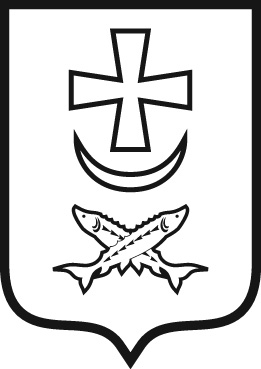 АЗОВСКАЯ ГОРОДСКАЯ ДУМАСЕДЬМОГО СОЗЫВАРЕШЕНИЕ26.10.2022                                            № 197Об итогах реализации в 2021 году Стратегии социально-экономического развития города Азова до 2030 года В целях подведения итогов реализации Стратегии социально-экономического развития города Азова до 2030 года и в соответствии с решением Азовской городской Думы от 19.12.2018 № 348 «О принятии Стратегии социально-экономического развития города Азова до 2030 года», заслушав отчет «Об итогах реализации в 2021 году Стратегии социально-экономического развития города Азова до 2030 года», Азовская городская ДумаРЕШИЛА:Утвердить отчет об итогах реализации в 2021 году Стратегии социально-экономического развития города Азова до 2030 года, согласно приложению к настоящему решению. Администрации города Азова в 2022 году обеспечить выполнение Плана мероприятий по реализации Стратегии социально-экономического развития города Азова на период до 2030 года. Настоящее решение вступает в силу со дня его принятия и подлежит официальному опубликованию в средствах массовой информации.Председатель  городской Думы-глава города Азова                                                                          Е.В. КарасевВерноНачальник организационно-контрольного отделаАзовской городской Думы							Н. В. ГоловинаРешение вносит:глава  Администрации города Азова Приложениек решению Азовской городской Думы от 26.10.2022  № 197Отчет об итогах реализации в 2021 году Стратегии социально-экономического развития города Азова до 2030 годаСтратегия социально-экономического развития города Азова до 2030 года (далее Стратегия), принятая решением Азовской городской Думы от 19.12.2018 № 348 «О принятии Стратегии социально-экономического развития города Азова до 2030 года» и в соответствие с Федеральным законом от 28.06.2014 №172 «О стратегическом планировании в Российской федерации», является документом стратегического планирования. Постановлением Администрации города Азова № 2806 от 26.12.2018 утвержден План мероприятий по реализации Стратегии социально-экономического развития города Азова до 2030 года.Достижение целей Стратегии осуществляется в рамках трех взаимосвязанных политик: «Общество», «Экономика» и «Территория», каждая из которых призвана обеспечить приоритетные направления развития:1. Экономическая политика («Экономика»);2. Социальная политика («Общество»); 3. Пространственная политика («Территория»). План мероприятий включает этапы реализации Стратегии, комплекс мероприятий, стратегических проектных инициатив и перечень программ муниципального образования. 2021 год входит в первый этап (2019-2021 гг) реализации Стратегии 2030. Оценка реализации Стратегии произведена на базе результатов мониторинга сопоставления фактических значений индикаторов реализации Стратегии с их целевыми значениями и достигнутыми значениями за отчетный  период для достижения стратегической цели: обеспечение благоприятных условий для развития человеческого капитала посредством достижения устойчивого социально-экономического развития в интересах всех представителей городского сообщества.Конкретные цели, выраженные индикаторами их достижения,  оцениваются в Стратегии социально-экономического развития города Азова в двух направлениях: динамические и структурные. Динамические цели намечены для обеспечения интенсивности развития во времени и касаются интересов объектов стратегирования (для экономической политики – хозяйствующие субъекты; для социальной политики – население; для пространственной политики – городское пространство) и предусматривают интенсивное количественное позитивное изменение характеризующего его индикатора.Структурные цели – предполагают качественные изменения, устранение диспропорций в интересах объектов стратегирования при достижении   параметров устойчивого развития.Механизм реализации Стратегии базируется на решении приоритетных задач, которые направлены на устранение или преодоление основных внутренних проблем и реализации стратегических проектных инициатив.Значения индикаторов достижения стратегической цели отражены в приложениях №1 и №2.  2021 год – год окончания первого этапа реализации Стратегии. По итогам 2021 года по большинству показателей намеченные цели были достигнуты.  Основным инструментом, обеспечивающим реализацию Стратегии социально-экономического развития г. Азова, являются муниципальные программы, разработанные с применением программно-целевого метода планирования расходов на период реализации Стратегии 2030, позволяющие концентрировать усилия для достижения основных целей в ходе системного решения экономических и социальных задач в результате выполнения программных мероприятий.В 2021 году на территории города Азова реализовывалось 20 муниципальных программ, направленных на улучшение социальной защиты населения, развитие человеческого капитала за счет повышения эффективности и качества системы образования, улучшение жилищных условий, развитие рыночной инфраструктуры, а также на повышение инвестиционной привлекательности г. Азова. Объем финансовых средств, предусмотренных на реализацию муниципальных программ в 2021 составил 3 237 470,1 тыс. рублей из всех уровней бюджета и из внебюджетных источников, в том числе:- за счет средств федерального бюджета  - 764 714,7 тыс. рублей;- за счет средств областного бюджета - 1 424 546,9 тыс. рублей;- за счет бюджета города Азова 762 170,2 -  тыс. рублей; - из внебюджетных источников  286 038,3 - тыс. рублей.Всего по итогам реализации муниципальных программ в 2021 году освоено 3 158 995,2 тыс. рублей, в том числе:-за счет средств федерального бюджета  - 733 140,5 тыс. рублей;- за счет средств областного бюджета - 1 378 000,9 тыс. рублей;- за счет бюджета города Азова - 755 954,0  тыс. рублей; - из внебюджетных источников  -  291 899,8 тыс. рублей.Оценка эффективности муниципальных программ города Азова проводилась в составе годовых отчетов об их реализации в соответствии с Положением об оценке эффективности муниципальных программ города Азова, утвержденным постановлением администрации города Азова от 10.08.2018 № 1805.Из 20 муниципальных программ города Азова 9 муниципальных программ реализованы с высокой степенью эффективности, 8 программ  реализованы с удовлетворительной степенью эффективности и 3 муниципальных программ реализованы с низкой степенью эффективности.Низкая эффективность реализации муниципальных программ связана с карантинными мерами, с невозможностью проведения некоторых мероприятий, связанных с участием большого количества человек. Процент освоения средств, предусмотренных на реализацию мероприятий муниципальных программ в 2021 году составил 97,6%, в том числе: освоение средств федерального бюджета  -   95,9%;средств областного бюджета 	-   96,7 %;средств бюджета города Азова  - 99,2%; освоение средств внебюджетных источников  - 102%.Экономия бюджетных средств образована в результате проведения конкурсных процедур и в связи с невозможностью проведения ряда мероприятий, связанных с карантинными мерами.В соответствии с основными приоритетами, обозначенными в Стратегии социально-экономического развития города Азова, из 20 муниципальных программ города 8 программ носят социальный характер. За 2021 год в этом направлении было освоено 2,70 млрд. руб. или 99% от запланированных средств, направленных на реализацию муниципальных программ социального направления, в том числе: - расходы на образование – 1,149 млрд. руб.,- социальную поддержку граждан  – 770,5  млн. руб.,- культуру и туризм – 128,2 млн. руб.,- физическую культуру и спорт – 27,9 млн. руб.,- здравоохранение (с учетом привлеченных средств) – 566,9 млн. руб.Экономическая политика.Устойчивость в сценарии развития бизнеса позволяет реализовывать поставленные стратегические цели развития города.  Целевые значения показателей, оценивающих результаты выполнения Стратегии в целом за 2021 год, характеризуют результаты окончания первого этапа реализации Стратегии. По итогам 2021 года сложились следующие индикаторы динамических и структурных целей реализации Стратегии:В рамках достижения динамической цели в промышленности «Рост совокупного объема отгруженных товаров собственного производства, выполненных работ и услуг собственными силами по виду экономической деятельности «обрабатывающие производства» осуществляется поступательный рост объемов производства. Объем отгруженных товаров собственного производства, выполненных работ и услуг собственными силами по полному кругу промышленных предприятий составил за 2021 год 45099,5 млн. руб., превысив уровень прошлого года на 11,2% (2020 год – 40546,5 млн. руб.) в том числе:Индикатор №1: по обрабатывающему производству – за 2021 год составил – 42216,5 млн. руб., темп роста к прошлому году – 111,4% (2020 год – 37896,3 млн. руб.). Процент исполнения Стратегии по данному показателю составил 85,1% от запланированного уровня показателя 2021 года. Индикатор №2 Объем отгруженной продукции пищевой промышленности составил 22339,3 млн. руб., темп роста к прошлому году – 121,3% (2020 год – 18420,3 млн. руб.). Процент исполнения Стратегии по данному показателю составил 100,1% от запланированного уровня показателя 2021 года. Индикатор №3 отражает реализацию структурной цели «доля высокотехнологичного экспортоориентированного сектора в обрабатывающей промышленности». Проведенный мониторинг деятельности промышленных предприятий города Азова, производящих инновационную, высокотехнологичную продукцию, в том числе экспортоориентированную, показал, что доля высокотехнологичного экспортоориентированного сектора в обрабатывающей промышленности составляет 52,6% на крупных и средних предприятиях и 11,3% на малых предприятиях, что выше плана. Мониторинг осуществлялся на 10 крупных и средних предприятиях: ООО «Азовская швейная фабрика №13», АО «АОМЗ», ООО «Азов-ТЭК», ООО «Азовская кондитерская фабрика», ООО МОП «Комплекс-1», ООО «Столяр», ООО «ФритоЛейМануфактуринг» («Пепсико»), ООО «Алеко-Полимеры», ООО ПКФ «Проксима», ООО «Эпафлекс» и 28 малых предприятиях.   Развитие строительного комплекса (1.2.) в достижении динамической цели «увеличение ежегодных объемов жилищного строительства» показал значение по индикатору №1- «Ввод в действие жилых домов» в 2021 году 65,265 тыс. кв. м, что выше запланированного на конец 2021 года на 1,7%.  Динамическая цель успешно достигнута.Показателем достижения структурной цели в развитии строительного комплекса является значение индикатора №2 «Доля индустриального жилищного строительства в общем объеме вводимого жилья».  По итогам 2021 года значение показателя составило 16,6% при плановом показателе – 10%. Структурная цель успешно достигнута.Успешному достижению результата способствовали определенные условия, созданные в городе Азове. На территории муниципального образования разработаны и утверждены:Генеральный план городского округа «Город Азов», Правила землепользования и застройки муниципального образования «Город Азов».Правила землепользования и застройки города Азова приведены к единому классификатору видов разрешенного использования (решение Азовской городской думы № 11 от 21.10.2019). В рамках исполнения мероприятия «Обеспечение перспективных земельных участков актуальными документами территориального планирования, градостроительного зонирования» проведена работа по приведению Правил землепользования и застройки муниципального образования «Город Азов» в соответствие с действующим законодательством по координатному описанию границ территориальных зон. В целях развития перспективных территорий для жилищного строительства выполнены мероприятия по обеспечению документами территориального планирования и объектов инженерно-транспортной инфраструктуры в юго-западной части города Азова для граждан, имеющих трех и более несовершеннолетних детей и совместно проживающих с ними. В отчетном периоде оказана помощь в получении выплат компенсаций 58 пострадавшим участникам долевого строительства.В 2021 году приобретено 27 жилых помещений для обеспечения жильем лиц из числа детей сирот и детей, оставшихся без попечения родителей; оказана государственная поддержка в улучшении жилищных условий за счет бюджетных средств 10 молодым семьям.В 2021 году в рамках исполнения Федеральных законов «О ветеранах» и «О социальной защите инвалидов в Российской Федерации» бюджетные средства на улучшение жилищных условий в виде субсидий предоставлены 2 ветеранам боевых действий, 1 вдове ветерана боевых действий и 1 инвалиду общего заболевания. В отчетном году Администрацией города предоставлены жилые помещения по договору социального найма вне очереди двум гражданам, имеющим на это право. Малый и средний бизнес.Динамическая цель в развитии малого и среднего бизнеса заключается в «увеличении численности занятых в сфере малого и среднего предпринимательства, включая индивидуальных предпринимателей». В 2021 году в городе осуществляли деятельность 998 малых и средних предприятий, включая микропредприятия (темп роста 96,8%) и 2514 индивидуальных предпринимателя (темп роста 100,2%). Численность занятых в сфере малого и среднего предпринимательства, включая индивидуальных предпринимателей составила в 2021 году 8,539 тыс. чел., что ниже прошлого года на 6,7% и ниже планового показателя на 34,3%.Отрицательная динамика изменения показателя обусловлена  существенными ограничениями в деятельности предприятий малого и среднего предпринимательства, введенными постановлением Правительства Ростовской области от 05.04.2020 № 272 в целях  недопущения распространения новой коронавирусной инфекции, и повлекшие временное приостановление отдельных видов предпринимательской деятельности и существенное снижение численности работающих.Структурная цель «Увеличение доли численности занятых на малых и средних предприятиях по виду экономической деятельности «Обрабатывающие производства» в общей численности занятых в сфере МСП (без учета индивидуальных предпринимателей) по индикатору №2 должна была достигнуть 18,0% к завершению 1 этапа Стратегии-2030, фактически за 2021 год значение показателя составило – 42%, что на 24 пункта выше запланированного показателя. Структурная цель успешно достигнута.В целях обеспечения взаимодействия  органов местного самоуправления и представителей предпринимательского сообщества, консолидации их действий для выработки предложений по основным направлениям развития предпринимательства и участия в реализации экономической политики в городе обеспечивается регулярная деятельность координационных (совещательных) органов, направленная на развитие предпринимательства, устранение барьеров на пути развития предпринимательства и  привлечение внешних инвестиций в предпринимательство города – это: Совет по предпринимательству при администрации города, городская межведомственная комиссия по снижению барьеров,  Совет по развитию конкуренции при администрации города. В 2021 году ввиду отсутствия бюджетного финансирования субсидии начинающим предпринимателям в целях возмещения части затрат по организации собственного дела  не предоставлялись. В целях оперативного информирования субъектов СМП об условиях возможности осуществления деятельности в условиях  режима повышенной готовности на территории Ростовской области, связанных с COVID-19, на главной странице сайта администрации города в сети Интернет в разделе «Актуальная информация коронавирус» постоянно размещается информация для предпринимателей.Оказание субъектам МСП города информационной, консультационной поддержки и разъяснительная работа, в текущем году осуществляется в режиме видеоконференцсвязи, а также посредством размещения информации на сайте, в печатных СМИ и в телефонном режиме: о мерах по профилактике коронавирусной инфекции, о соблюдении объектами торговли требований по обеспечению санитарно-эпидемиологического благополучия населения. В городе осуществляет деятельность «общественная приемная» общественного представителя при Уполномоченном по защите прав предпринимателей в Ростовской области.   При Азовской межрайонной прокуратуре создана рабочая группа по защите малого и среднего бизнеса по вопросу соблюдения требований законодательства о проведении проверок. Ведется постоянная работа в рамках пропаганды и популяризации предпринимательской деятельности и вовлечения в нее молодежи. Потребительский рынокСтратегией 2030 определена динамическая цель – увеличение  оборота розничной торговли в городе Азове. По  индикатору №1 Оборот розничной торговли должен достигнуть 14,9 млрд. руб. к завершению 1 этапа реализации. Фактически оборот розничной торговли достиг в 2021 году 16,2 млрд. руб., что на 8,7% выше запланированного на конец первого этапа реализации Стратегии. К завершению 1 этапа динамическая цель достигнута.  На территории города функционирует 1 универсальный розничный рынок, на котором оборудовано 224 торгового места, 15 торговых центров, 6 торговых комплексов на 510 торговых мест.Обеспеченность населения города торговыми площадями в расчете на 1000 человек за 2021 год составила 809,0 кв. м. при норме 547,0 кв. м.По состоянию на 01.01.2022 года в сфере потребительского рынка города осуществляли деятельность 1091 объектов розничной торговли общей площадью 64647 кв. м.В 2021 году в городе было проведено 38 ярмарочных мероприятий, что выше прошлого года на 22,6%. Участие в ярмарках приняли более 147 областных производителей и 21 предприятие республики Беларусь.Увеличение объема инвестиций в основной капитал за счет всех источников финансирования в действующих ценах – является динамической целью Стратегии-2030. За 2021 год значение этого показателя составило 7430,5 млн. руб., что на 11,1% выше уровня 2020 года и составляет 116,3% от плана на конец первого этапа реализации Стратегии (план на конец 2021 года – 6388 млн. руб.).Ведется работа по формированию инвестиционно-привлекательного климата в городе. На официальном информационном ресурсе Администрации города в сети Интернет работает «Канал прямой связи инвесторов и главы Администрации». В городе Азове на площадке регионального коммерческого банка ПАО КБ «Центр-Инвест» открыт бизнес-офис МФЦ. При обращении в «МФЦ для бизнеса», предпринимателям стало доступно более 80 государственных, муниципальных и негосударственных услуг, в том числе и приём заявок на технологическое присоединение к электрическим сетям, что значительно ускорило и облегчило ведение экономических и производственных процессов, оказывается содействие инвесторам, ведется реестр инвестпроектов.  Регулярно проводится мониторинг объема инвестиций. Меняющееся к лучшему лицо Азова создает все предпосылки для позиционирования его как туристической территории. Город Азов известен благодаря историческим достопримечательностям, которые нам достались от предков. Задача сохранить и преумножить славу нашего родного края, обеспечить его туристическую привлекательность, использовать туристические ресурсы города для притока инвестиций и развития бизнеса должна решаться властью совместно с бизнесом и населением города.Объем инвестиций в туриндустрию за 2021 год составил 42,5 млн. руб., что по отношению к плановому показателю составляет 10,0%.Ряд инвестиций, планируемых на 2021 год инициаторами проектов или собственниками были перемещены на более поздние сроки, а в условиях угрозы распространения коронавирусной инфекции и введения ограничительных мер, инвестиционные планы предприятий и организаций были пересмотрены, но ни один из инвестиционных проектов, находящихся на контроле главы не остановлен.Социальная политика.Социальная политика города направлена на улучшение качества жизни населения города. Более 80% расходов бюджета города Азова направляется на реализацию социальных вопросов.На реализацию вопросов здравоохранения, в рамках муниципальной программы, объем запланированных расходов на 2021 год составил 568,66 млн. руб. Исполнение расходов по муниципальной программе составило 566,96 млн. руб.Динамической целью в здравоохранении определено «снижение смертности от всех причин». В 2021 году индикатор «смертность от всех причин, на 1 000 человек населения», составил 18,6 (план 12,8).Значение индикатора «смертности населения в трудоспособном возрасте (на 100 тыс. человек) соответствующего возраста» в 2021 году составил 548,3 случаев при плане 375,5 случаев.В целях создания условий для достижения обеспечения доступной и качественной медицинской помощью и перехода от системы диагностики и лечения к охране здоровья населения, в рамках реализации муниципальной программы города Азова «Развитие здравоохранения в городе Азове», в  отчетном  году реализован комплекс мероприятий, в результате которых:- удалось исполнить установленные показатели по заработной плате всех категорий медицинских работников; -были созданы условия для обеспечения МБУЗ ЦГБ г. Азова квалифицированными кадрами, что позволило обеспечить непрерывное последипломное образование всех медицинских работников в соответствии с лицензионными требованиями;-  удалось достичь установленного показателя «Доля злокачественных новообразований, выявленных на ранних стадиях (I-II стадии) и улучшить его на 1,5% по сравнению с 2020 годом;- удалось улучшить показатель «смертность от новообразований (в том числе злокачественных») плановое значение 183,9 число умерших на 100 тыс. чел. населения, фактическое значение 145,9; - благодаря мероприятиям, направленным на стабилизацию численности населения путем увеличения рождаемости, показатели результативности мероприятий по профилактике абортов выше целевого показателя на 20,9%, а обследований беременных на нарушения развития ребенка на 2,9%;- процент охвата населения профилактическими осмотрами на туберкулез в 2021 году выше установленного показателя и составляет 73,18%, охват обследованием детского населения составил 100%.- «младенческая смертность» - плановое значение 5,0 случаев на 1000 родившихся живыми, фактическое значение 10,58. Неисполнение показателя обусловлено избыточной смертностью по различным причинам;- «смертность детей 0-17 лет» - плановое значение 55,0 случаев на 100 тыс. человек соответствующего возраста, фактическое значение 74,33. Неисполнение показателя обусловлено избыточной смертностью по различным причинам;- «материнская смертность» - плановое значение 0 число умерших женщин на 100 тыс. детей, родившихся живыми, фактическое значение – 147. Неисполнение показателя обусловлено смертью от пневмонии вследствие новой коронавирусной инфекции.- «смертность от болезней системы кровообращения» - плановое значение 590,0 число умерших на 100 тыс. человек населения, фактическое значение – 834,76. Неисполнение показателя обусловлено распространением новой коронавирусной инфекцией и постковидным синдромом, который затрагивает  сердечно - сосудистую систему, периодической приостановкой оказания плановой первичной медико-санитарной помощи, согласно постановлениям Губернатора Ростовской области;- «смертность от ишемической болезни сердца» - плановое значение 430,1 число умерших на 100 тыс. человек населения, фактическое значение -534,7;- «смертность от цереброваскулярных заболеваний» плановое значение 130,0 число умерших на 100 тыс. чел. населения, фактическое значение 146,51.Неисполнение  установленных на  2021 год  индикаторов  «Смертность от всех причин, на 1000 человек населения», «Смертность населения в трудоспособном возрасте, на 100 тыс. человек соответствующего возраста» и «Доля граждан, приверженных здоровому образу жизни» обусловлено чрезвычайными событиями года - глобальной пандемией новой коронавирусной инфекции COVID-19, повлекшей за собой увеличение смертности, перенаправления финансовых потоков с профилактических мероприятий на устранение последствий пандемии.В рамках национального проекта «Здравоохранение» в г. Азове в 2021 году реализуется региональный проект «Борьба с сердечно-сосудистыми заболеваниями».На 2021 год областным бюджетном выделено на оснащение сосудистого центра медицинским оборудованием на сумму 164539,5 тыс. руб. (приобретение 134 единиц 16 наименований медицинского оборудования). В целях исполнения национального проекта МБУЗ ЦГБ г. Азова заключены контракты на поставку 134 единиц оборудования на сумму 164 340 875,98 руб.  Экономия по результатам проведенных торгов составила 198 624,02 руб.Фактически, по состоянию на 01.01.2022 поставлено и введено в эксплуатацию оборудование, произведена оплата поставщикам в полном объеме. Все запланированные мероприятия в рамках реализации Регионального проекта «Борьба с сердечно-сосудистыми заболеваниями (Ростовская область)» по оснащению оборудованием МБУЗ ЦГБ г. Азова исполнены в полном объеме до 30.12.2021.Продолжается работа по оказанию специализированной и высокотехнологичной медицинской помощи на базе кардиологического отделения, отделения рентген-хирургических методов диагностики и лечения, а также неврологического отделения для больных с острым нарушением мозгового кровообращения. По показателю «коэффициент рождаемости» отмечена отрицательная динамика: за 2021 год -  8,6 промилле (2020 год – 8,7 промилле) при плане 10,7. Отмечено снижение общей численности населения города на начало 2022 года (на 01.01.2022 – 78760 чел., на 01.01.2021 – 79857 чел.). Медицинским персоналом детской поликлиники совместно с Комиссией по делам несовершеннолетних Администрации г. Азова проводится работа по выявлению семей высокого социального риска. КДН проводит реабилитацию семей и разъяснительную работу в семьях, чьи дети поставлены на учет.Состояние показателя структурной цели в области здравоохранения «Переход от системы диагностики и лечения к охране здоровья населения»   отражает индикатор №3 «Доля граждан, приверженных здоровому образу жизни». В 2021 году 14,9% граждан демонстрируют приверженность здоровому образу жизни при плане к концу первого этапа 45%. Образование.В целях повышения качества образования в соответствии с меняющимися запросами населения и перспективными задачами развития общества и экономики в городе Азове, реализовывались мероприятия муниципальной программы «Развитие образования в городе Азове», утвержденной постановлением Администрации города Азова от 13.11.2018 №2472. На реализацию программы в 2021 году было предусмотрено финансирование в объеме – 1160,8 млн. рублей из бюджетов всех уровней. Основные результаты, достигнутые в отчетном году, позволили решить задачи программы и достигнуть цели обеспечения высокого качества образования в городе Азове в соответствии с меняющимися запросами населения и перспективными задачами развития общества и экономики Донского региона.В 2021 году в полном объеме произведено финансовое обеспечение выполнения муниципальных заданий для всех 26 дошкольных образовательных учреждений. Удовлетворенность потребности населения в услугах дошкольного образования значительно увеличилась и составляет 100 %. В 2021 году места в дошкольные учреждения получили 1283 дошкольника. Удалось полностью обеспечить местами в детских садах всех детей в возрасте от 3 до 7 лет детей, в возрасте от 1,5 до 3 лет и обеспечить 100% доступность услуг дошкольного образования. Очередь в детские сады детей в возрасте от 0 до 3 лет по состоянию на 01.01.2022 составила 927 человек, учтены дети, для которых обеспечение местами в детских садах запланировано на 2021- 2023 годы. Обеспечена возможность предоставления в электронном виде муниципальной услуги «Прием заявлений о зачислении в муниципальные образовательные учреждения, реализующие основную образовательную программу дошкольного образования (детские сады), а также постановка на соответствующий учет». Эту услугу жители города могут получить в Управлении образования, в МФЦ г. Азова, через госуслуги. Продолжена работа по обеспечению поэтапного введения Федеральных государственных образовательных стандартов начального и основного общего образования. В соответствии с этими стандартами в 2021 году по ним обучались 100% учащихся начальной школы, 100% учащихся 5-9 классов, 100% -учащихся 10 классов и 100% - учащихся 11 классов. Введение федеральных образовательных стандартов в школах города обеспечено материальными и кадровыми ресурсами. В 2021 году в результате инициативного проекта была благоустроена территория МБДОУ № 10 в сумме 1859,4 тыс. рублей,  за счет бюджета города Азова 446,3 тыс. рублей, областного 1413,2 тыс. рублей.Выполнены работы по капитальному ремонту кровли здания МБДОУ №1 г. Азова (за счет бюджета города Азова - 619,4 тыс. рублей, за счет областного бюджета - 2145,8 тыс. рублей).Подключение к высокоскоростной сети провайдера ТТК позволяет 100% общеобразовательных учреждений города, при необходимости, осуществлять  учебный процесс с использованием электронного обучения и дистанционных технологий.Все несовершеннолетние граждане, проживающие на территории города Азова, подлежащие обучению, зачислены в общеобразовательные учреждения. Доля учащихся, обеспеченных горячим питанием составила  93 %.  3971 учащийся 1 - 4 классов общеобразовательных учреждений обеспечены дополнительным питанием в части бесплатного предоставления молока. На эти цели из бюджета города в 2021 году выделено 923,9 тыс. рублей. Обеспечено финансирование питания учащихся из малообеспеченных семей в размере 4814,4 тыс. рублей за счет средств бюджета города. Все общеобразовательные учреждения оборудованы системами пожарной безопасности, кнопками тревожной сигнализации, системами видеонаблюдения, имеют круглосуточную охрану.В школах города обучаются 83 человека с ограниченными возможностями здоровья и 61 ребенок-инвалид. С целью обеспечения предоставления качественных образовательных услуг для такой категории детей в 6 школах города установлены пандусы. В МБОУ СОШ № 15 созданы условия для обучения детей-инвалидов с заболеваниями опорно-двигательного аппарата, в МБОУ СОШ №14  созданы условия для обучения детей-инвалидов с заболеваниями органов слуха.Дети с ОВЗ и дети-инвалиды, обучающиеся в общеобразовательных учреждениях, обучаются в классах, не являющимися специальными (коррекционными). Всеми службами города проведена работа по подготовке и проведению оздоровительной кампании детей в каникулярное время. В период летних каникул в пришкольных оздоровительных лагерях отдохнуло 1620 ребят. В оздоровительных лагерях организованно двух разовое питание отдыхающих детей. На эти цели было израсходовано 6 477,9 тыс.  рублей, в том числе 2 871,7 тыс. рублей из городского бюджета.Приоритетное место в воспитательной работе общеобразовательных школ продолжает занимать гражданско-патриотическое воспитание.Созданы все условия для функционирования учреждений дополнительного образования детей.В каникулярное время, согласно плану работы, организованы и проводились физкультурно-спортивные мероприятия, в которые привлечены учащиеся 1-11 классов.31 несовершеннолетних отдыхали в оздоровительных и санаторно-курортных организациях в каникулярное время. Путевки были приобретены министерством общего и профессионального образования Ростовской   области.349 несовершеннолетних, находящихся в трудной жизненной ситуации из малообеспеченных семей оздоровились в загородных стационарных оздоровительных и санаторных организациях Ростовской области воспользовавшись услугой Учреждения социальной защиты населения г. Азова.Проводятся мониторинги (анкетирование родителей или законных представителей) удовлетворенности качеством услуг организации отдыха и оздоровления в каникулярное время.Основные цели реализации муниципальной программы «Развитие образования в городе Азове» в 2021 году достигнуты, задачи выполнены в пределах предусмотренных плановых расходов.Динамическая цель – «увеличение количества победителей и призеров регионального этапа всероссийской олимпиады школьников». Количество победителей и призеров заключительного регионального этапа всероссийской олимпиады школьников (на 9 тыс. человек) составило 18  человек, что соответствует плановому показателю I этапа. Город Азов традиционно входит в десятку территорий Ростовской области по числу победителей и призеров регионального этапа Всероссийской олимпиады школьников. Структурной целью развития образования в городе Азове до 2030 года является – «повышение качества образования в соответствии с меняющимися запросами населения и перспективными задачами развития общества и экономики  в городе Азове».Проводится работа по созданию условий для формирования у детей высокого уровня духовно-нравственного развития, чувства причастности к историко-культурной общности российского народа и судьбе России.Осуществляется развитие форм включения детей в интеллектуально-познавательную, творческую, трудовую, общественно- полезную, художественно-эстетическую, физкультурно-спортивную, игровую деятельность. Увеличивается число детей, охваченных обновленными программами основного общего и среднего общего образования, позволяющими сформировать ключевые компетенции, отвечающие вызовам современности. Культура и казачествоВ целях создания условий для достижения, сохранения и развития культурного и исторического наследия города Азова, а также комплексного туризма, для формирования конкурентноспособной туристской индустрии, способствующей социально-экономическому развитию города Азова, постановлением Администрации города Азова от 13.11.2018 № 2478 утверждена муниципальная программа города Азова «Развитие культуры и туризма». Параллельно с развитием этих направлений осуществляется работа по популяризации казачества.В отчетном году реализован комплекс мероприятий, в результате которых:- проведено 3123 мероприятий, которые посетили 35915 человек. В 2021 году МБУК ЦБС организовала и провела 3 сетевые акции, в том числе и международные (более 5 тысяч участников) и 5 городских конкурсов (447 участников);– количество экземпляров новых поступлений в библиотечные фонды общедоступных библиотек на 1 тыс. человек населения составил 57 единиц. Запланировано и приобретено в 2021 году 4787 экземпляров книг на различную тематику;- в 2021 году в МБУК ГДК г. Азова было проведено 313 культурно-массовых мероприятий, которые посетили 279246 человек. Из общего количества мероприятий 72 были проведены ПКУ «АКБ» во дворах и микрорайонах города, количество посетивших – 13936 человек. 76 мероприятий были проведены в рамках патриотического воспитания подрастающего поколения, количество посетителей – 17436 чел. Творческие коллективы МБУК ГДК г. Азова в 2021 г. приняли участие в трёх областных фестивалях и конкурсах, в одном межрегиональном, в шести Международных и одном Всероссийском, на которых были отмечены Дипломами Лауреатов I, II, III степени и Благодарностями. Творческими специалистами МБУК ГДК г. Азова были разработаны и внедрены две инновационные формы культурно-массовой работы.В 2021 году призёрами, дипломантами и победителями стали 57 учащихся МБУ ДО ДХШ г. Азова, приняли участие в конкурсах различного уровня более 160 человек. В 2021 году призёрами, дипломантами и победителями стали 320 учащихся МБУ ДО ДШИ г. Азова, приняли участие в конкурсах различного уровня более 370 человек.В 2021 году муниципальным автономным учреждением культуры города Азова «Азовский творческий центр» было проведено 40 концертов с общим количеством посетителей 15496 человек. Наиболее яркими были выступления:- концерт муниципального ансамбля современного танца «Надежда»;- концерты муниципального духового оркестра на площадках города; - особо ярким событием было участие в фестивале народных культур, приуроченных к 954 годовщине города Азова, муниципального ансамбля песни и танца «Казаки Азова», муниципального ансамбля песни и танца «Гуляй, россияне!» и муниципального ансамбля песни и пляски Донских казаков.Динамическая цель: «увеличение количества посещений учреждений культуры в городе Азове» реализована через индикаторы количества посещений библиотек и культурно-досуговых учреждений на 1000 человек населения, которые в 2021 году достигли запланированного уровня и составили соответственно: 6967 посещений (выше плана на 87,8%) и 6555 посещений (выше плана в 10,1 раза).Библиотечный фонд Централизованной библиотечной системы на 1 января 2021 года составляет 263 078 экземпляров документов.Структурная цель, отражающая численность членов казачьих обществ, привлеченных к несению службы на территории г. Азова, соответствует запланированному уровню (14 чел.) и составляет 14 человек.На реализацию муниципальной программы «Поддержка казачьих обществ города Азова» в 2021 году было предусмотрено финансирование в объеме 3804,9 тыс. рублей. Фактически освоено 3700,8 тыс. рублей. Средства были направлены на цели:- «Поддержка развития на территории города Азова сети образовательных учреждений, использующих в учебно-воспитательном процессе казачий компонент»;- «Развитие казачьего самодеятельного народного творчества»;- «Обеспечение несения муниципальной службы членами казачьей дружины»В 2021 году в рамках муниципальной программы:- проведена работа по расширению экспозиции музея казачьей славы города Азова в МБОУ СОШ № 5 г. Азова;- поисковым отрядом в МБОУ СОШ № 5 г. Азова проведена работа по сбору материалов для галереи ветеранов-Азовчан 5-го Донского Казачьего Кавалерийского корпуса;- проведена работа по обеспечению деятельности казачьих дружин г.Азова.Основные результаты, достигнутые в отчётном году, из-за ограничительных мер по новой коронавирусной инфекции в полной мере не позволили решить задачи программы и достигнуть цели по созданию условий для увеличения творческих способностей детей и подростков, повышение интереса к самобытной казачьей культуре и увеличению посещений населением города Азова мероприятий, связанных с самодеятельным творчеством.В течение года велась работа по укреплению материально-технической базы.За счет бюджетных средств были приобретены: аккордеон «Юпитер» 1ДНВ, балалайка прима «МКМИ Фонда П.И. Чайковского», аксессуары для музыкальных инструментов (струны), банкетки для пианино на общую сумму 101,2 тыс. руб.За счет внебюджетных средств были приобретены и установлены металлопластиковые конструкции в здании МБУ ДО ДШИ г. Азова на общую сумму 465 тыс. рублей, а также три противопожарных двери на общую сумму 71,4 тыс. рублей.Проведена огнезащитная обработка ткани одежды сцены, испытание пожарной эвакуационной лестницы, заменены светильники для аварийного освещения на общую сумму 74,4 тыс. рублей.Приобретены аксессуары для музыкальных инструментов (чехлы для домр) на сумму 10,4 тыс. рублей.За 2021 год в 13,6 раза увеличился объем туристского потока в отношении к установленному плану I этапа.2021 год, в условиях пандемии, был сложным для всех отраслей экономки. Особенно пострадала индустрия развлечений, к которой можно отнести сферу туризма.  Тем не менее азовский рынок туристических услуг показал, что в целом «выдержал удар» в пандемию. Удалось сохранить все ключевые объекты размещения, гастрономии и развлечения.По мониторингу туристкой деятельности, туристский поток – это общий, масштабный показатель, указывающий какое количество туристов, экскурсантов и прочих лиц воспользовались услугами предприятий туристкой индустрии за отчетный период.В целом турпоток по всем объектам туриндустрии составил 244552 человек, что выше турпотока по сравнению с предыдущим годом в 2,3 раза и превышает плановый показатель первого этапа реализации Стратегии 2030 в 13,6 раз. На сегодняшний день город Азов входит в три туристических брендовых маршрута: «Вольный Дон» - бренд Ростовской области, «Паспорт Великого путешественника» - бренд Ассоциации малых туристических городов, «Золотое Кольцо Боспорского царства» - бренд, объединяющий Краснодарский край, Крым и Ростовскую область, что дает городу большой спектр маркетинговых возможностей. Азов продолжает позиционировать себя, как туристический город, на выставках и форумах. В 2021 году Азов принял участие в международных туристских выставках Интурмаркет и MITT в г. Москве.Пандемический кризис позволил «перезагрузить» рынок тур услуг города  с мая 2020 года в городе образовался «Альянс гостеприимства» куда вошли ключевые игроки турбизнеса.Альянс гостеприимства города, сегодня представлен:- всеми видами коллективных средств размещения общим номерным фондом 353 номера и единовременным проживанием  803 койко-места.  - большим  ландшафтным парком  «Киммерия» на 700  гектар, - частной винодельней «Кантина» создающей вина из автохтонных сортов винограда, - единственной пивоварней  в регионе,  разливающей «Имперский стаут» и грушевый пуаре,- рестораном-музеем «Крепостной вал» в меню, которого входят запатентованные блюда исторической кухни,- прокатом спортивного оборудования «Лодочки».Ежегодно город принимает участие в конкурсах, которые способствуют популяризации его туристического потенциала.  В 2021 году город Азов вошел в число победителей:-  Международного маркетингового конкурса в сфере туризма - «PROбренд», - Международного гастрономического конкурса «Гастрономическое впечатление», - Российского конкурса «Лучшие практики детского туризма»,- продукция  наших  винодельни и пивоварни получила Золотые медали на международных и российских профильных дегустационных конкурсах.  С 2019 года проводилась совместная работа фонда инвестиционных строительных проектов (ФИСП)  и Администрации города Азова по реализации подпроекта «Повышение туристической привлекательности  города Азова  – стратегический фактор развития региона» в рамках  федерального проекта «Комплексное развитие территории и инфраструктуры  малых исторических поселений».Согласно выписке из протокола заседания Межведомственной комиссии по реализации проекта «Комплексное развитие территории и инфраструктуры малых исторических поселений, 2-й этап» от 08.02.2022 №1 заявка по городу Азову принята. Реализация подпроекта по городу Азову включает следующие мероприятия: объем и стоимость работ из средств займа, включая проектирование, археологию, реставрационные работы, внутренние инженерные сети, благоустройство, приобретение и монтаж технологического оборудования, прочие расходы.СпортВ целях создания условий, обеспечивающих возможность жителям города Азова вести здоровый образ жизни, систематически заниматься физической культурой и спортом, в рамках реализации муниципальной программы города Азова «Развитие физической культуры и спорта в городе Азове», в 2021 году было предусмотрено финансирование в объеме 28,1 млн. руб. и реализован комплекс мероприятий, в результате которых:- на 3,7 пункта превышен план по достижению динамической цели: «увеличение доли граждан, систематически занимающихся физической культурой и спортом». Доля граждан, систематически занимающихся физической культурой и спортом составила 50,3% при запланированном 46,6%;- число участников и зрителей спортивных мероприятий составило 7223 чел.;- доля населения, выполнившего нормативы Всероссийского физкультурно-спортивного комплекса «Готов к труду и обороне» (ГТО), в общей численности населения, принявшего участие в сдаче нормативов Всероссийского физкультурно-спортивного комплекса «Готов к труду и обороне» (ГТО), составила 27,49%;- уровень обеспеченности спортивными сооружениями исходя из единовременной пропускной способности объектов спорта, в том числе для лиц с ограниченными возможностями здоровья и инвалидов, составляет 50,2%;- доля лиц с ограниченными возможностями здоровья и инвалидов, систематически занимающихся физической культурой и спортом, в общей численности данной категории населения составила 26,1%.Структурная цель: «Повышение роли физической культуры и спорта в жизни населения города Азова». Основные результаты, достигнутые в отчетном году, позволили решить задачи, такие как: вовлечение жителей города различного возраста и социального положения в регулярные занятия физической культурой и спортом, отвлечение молодежи от негативных явлений в обществе и приобщение их к здоровому образу жизни, пропаганда физической культуры и спорта (дошкольников, школьников, студентов, трудящихся, ветеранов, допризывной и призывной молодежи, осужденных несовершеннолетних).Труд и социальное развитиеСоздание новых рабочих мест, организация производств, позволяющих гражданам получать доход, и формировать налоговые доходы во все уровни бюджета – является необходимым условием социально-экономических развития любого общества.Динамическими целями Стратегии - 2030 в  организации труда является  снижение уровня безработицы  и рост среднемесячной заработной платы работающих по полному кругу предприятий.В 2021 году значение индикатора №1 «уровень безработицы» составило 0,65% (при плане 0,71%). Цель, поставленная на первом этапе реализации Стратегии 2030, достигнута, а в сравнении с 2020 годом улучшена на 4,95 пункта (2020 год – 5,6%). На состояние показателя по прежнему влияют объективные условия санкционного режима по отношению к России и субъективные условия размещения производств на территории города Азова и географическая близость к Ростову, где наиболее мобильные группы населения находят себе работу.В отчетном году Центром занятости были оказаны государственные услуги по содействию самозанятости 23 безработным гражданам. Услуги по профессиональной ориентации в целях выбора сферы деятельности, трудоустройства, прохождения профобучения и получения дополнительного профессионального образования получили 3470 граждан.Индикатор №2 «темп роста среднемесячной заработной платы работающих по полному кругу предприятий города» за 2021 год выполнен. Среднемесячная начисленная заработная плата работающих в Азове ежегодно растет и в сравнении с 2020 годом (30655,8 руб.) по полному кругу предприятий выросла в 2021 году на 6,7% и составила 32698,7 руб. Структурными целями Стратегии 2030 являются формирование безопасных условий труда и повышение стандартов уровня жизни и социального благополучия.Безопасные условия труда включают в себя управление охраной труда, снижением травматизма и аварийности, профессиональных заболеваний. Эта деятельность является обязанностью работодателя через принципы социальной ответственности, заложенные в законодательные и нормативные правовые акты, направленные на обеспечение сохранения жизни и здоровья работников на каждом рабочем месте, а также благополучию жизнедеятельности населения муниципального образования.  На уровне Администрации города Азова решение данных вопросов осуществляется через воздействие на работодателей и повышение их персональной ответственности перед работниками своих коллективов.Основными причинами производственного травматизма являются:  несоблюдение  правил по технике безопасности, человеческий фактор.В течение 2021 года Администрацией города проводилась информационно-разъяснительная работа в организациях, расположенных на территории города Азова, о необходимости  создания, функционирования и совершенствования  системы управления охраной труда (СУОТ) а также снижения производственного травматизма.В 2021 году в организациях города Азова зарегистрировано 6 легких и 1 смертельный несчастный случай (ИП Лосев А.А.) связанные с производством.В целях снижения производственного травматизма Администрация города Азова организует:- привлечение максимального количества организаций, осуществляющих деятельность на территории муниципального образования к работе по разработке и внедрению регионального проекта «Нулевой травматизм» или концепции «Vision Zero» на предприятиях и в организациях города в соответствии                         с «Методическими рекомендациями по применению программы «Нулевой травматизм» с учетом концепции «Vision Zero» в организациях Ростовской области»;- привлечение организаций к участию в региональном этапе Всероссийского конкурса «Российская организация высокой социальной эффективности», Всероссийском конкурсе на лучшую организацию работ в области условий и охраны труда «Успех и безопасность», областных конкурсах «Лучший специалист по охране труда Ростовской области», «Лучший социально ориентированный работодатель Ростовской области», и иных конкурсах социально-экономической направленности;- максимальное привлечение организаций города к проведению специальной оценки условий труда. В общей сложности,  информационной работой было охвачено  260 организаций.  По состоянию на 30.12.2021 года 129 организаций внедрили   программу «Нулевой травматизм».В 85 организациях, актуализированы действующие мероприятия по улучшению условий и охраны труда в соответствии с основными направлениями программы «Нулевой травматизм». Согласно оперативным данным по состоянию на 30.12.2021 года специальная оценка условий труда проведена в 220 организациях города из 260. Общее количество рабочих мест, на которых завершена специальная оценка условий труда (аттестация по условиям труда) 16397,  что составляет  84,6%  от общего количества рабочих мест в муниципальном образовании  (19520).В целях проведения  информационно-разъяснительной компании об участии работодателей региона  в проекте «Государственный патронаж в сфере охраны труда - развитие малого и среднего бизнеса Дона» на  официальном сайте администрации г. Азова в разделе «Социальная сфера»  в подразделе «Трудовые отношения» размещен  информационный материал:  Проект «Государственный патронаж в сфере охраны труда – развитие малого и среднего бизнеса Дона». Информация о данном проекте и обращение к работодателям города опубликовано в газете «Азовская неделя».Понятие социального государства закреплено в Конституции РФ. Социальный стандарт — это уровень гарантий предоставления общедоступных, бесплатных и льготируемых социальных услуг, пособий, и выплат, выражаемый в нормах и нормативах и обеспечиваемый за счет финансирования из консолидированного бюджета. (федерального и других уровней бюджетов). Систему минимальных муниципальных  стандартов составляют взаимосвязанные минимальные социальные стандарты в следующих областях: 1) оплаты труда; 2) пенсионного обеспечения; 3) образования; 4) здравоохранения; 5) культуры; 6) социального обслуживания; 7) жилищно-коммунального обслуживания. Участниками муниципальной программы «Социальная поддержка  граждан в городе Азове» за 2021 год реализован комплекс мероприятий, в результате которых:предоставлены меры социальной поддержки льготных категорий граждан;произведены различные социальные выплаты;осуществлена организация и обеспечение отдыха и оздоровления детей, в том числе оплата проезда детей из малоимущих семей к месту оздоровления и обратно;произведены выплаты разовой материальной помощи участникам ВОВ к 76-летию Победы в Великой Отечественной войне 1941-1945 годов, а также гражданам города, попавшим в трудную жизненную ситуацию;обеспечено финансирование текущей деятельности Управления социальной защиты населения администрации г. Азова, Муниципального автономного учреждения «Многофункциональный центр предоставления государственных и муниципальных услуг» города Азова, Муниципального автономного учреждения «Центр социального обслуживания граждан пожилого возраста и инвалидов» города Азова;обеспечено сохранение достигнутого соотношения оплаты труда отдельных категорий работников Муниципального автономного учреждения «Центр социального обслуживания граждан пожилого возраста и инвалидов» города Азова, определенных указом Президента Российской Федерации от 07.05.2012 № 597, с показателем «среднемесячная начисленная заработная плата наемных работников в организациях, у индивидуальных предпринимателей и физических лиц (среднемесячный доход от трудовой деятельности)»;осуществлен контроль качества предоставляемых Муниципальным автономным учреждением «Центр социального обслуживания граждан пожилого возраста и инвалидов» города Азова социальных услуг в соответствии с национальными и государственными стандартами социального обслуживания;проведены социально-реабилитационные и физкультурно-оздоровительные мероприятия, а также мероприятия, направленные на улучшение социальной защищенности пожилых людей и их активного долголетия; обеспечена организация оплачиваемых общественных работ в сфере социального обслуживания граждан.В целом на реализацию мероприятий этой программы было израсходовано  770,5 млн. руб.На реализацию мероприятий муниципальной программы «Доступная среда в городе Азове» было израсходовано 276,3 тыс. руб. Средства были направлены на социальную интеграцию инвалидов и других маломобильных групп населения в общество за счет улучшения для инвалидов и маломобильных групп населения среды жизнедеятельности.Повышение  стандартов уровня жизни и социального благополучия в городе  в 2021 году реализовывалось через муниципальные программы города Азова, имеющие социальную направленность. Бюджет города Азова также социально ориентирован, около 80% расходов направляются на повышение стандарта уровня жизни азовчан. Из 20 муниципальных программ города 8 программ носят социальный характер. За 2021 год в этом направлении было освоено 2,70 млрд. руб. Жилищно-коммунальное хозяйствоУлучшение жилищных условий российских семей – одна из национальных целей, поставленных Президентом Российской Федерации. Динамические цели в сфере жилищно-коммунального хозяйства  в ходе реализации Статегии-2030 в городе Азове направлены на обеспечение населения города питьевой водой, отвечающей требованиям безопасности, увеличением сточных вод, очищенных до нормативных значений и сокращением количества аварий. Запланированные мероприятия по водоснабжению и водоотведению на 2021 год выполнены в полной мере. Количество аварий в сфере ЖКХ не превысило уровень допустимых на отчетный период.Доля отремонтированных систем в многоквартирных домах (МКД) в общей структуре МКД, подлежащих капитальному ремонту составляет 27,4%, что выше уровня 2020 года на 3,4 пункта и выше на 23,4 пункта от плана на конец I этапа реализации Стратегии.Показатель «повышение уровня газификации города» составляет 98%, что соответствует запланированному уровню 2021 года и плану на конец I этапа реализации Стратегии. На территории муниципального образования «Город Азов» функционирует система обеззараживания питьевой воды гипохлоритом натрия. В городе организована система раздельного сбора и транспортировки отходов (в т. ч. высокотоксичных отходов – ртутьсодержащих отходов). В 2021 году региональному оператору - некоммерческой организации «Ростовский областной фонд содействия капитальному ремонту» в полном объеме оплачены взносы на капитальный ремонт общего имущества, начисленные за помещения, находящиеся в муниципальной собственности города Азова;произведена замена лифтов по адресу: ул. Пушкина, 6 и выполнен капитальный ремонт фасада по адресу: пер. Павлова, 108/84;предоставлена субсидия ТСЖ за счет финансовой поддержки Фонда содействия реформирования жилищно-коммунального хозяйства на возмещение части расходов на уплату процентов за пользование кредитом, полученным в валюте Российской Федерации и использованным в целях оплаты услуг и (или) работ по капитальному ремонту общего имущества в многоквартирных домах;обеспечено возмещение предприятиям жилищно-коммунального хозяйства части платы граждан за коммунальные услуги;выполнены все запланированные работы по благоустройству города Азова: проведен отлов бродячих животных, двукратно выполнена барьерная обработка: дератизация и дезинсекция от клещей и комаров, двукратно выполнены работы по устройству минерализованной полосы, выполнены работы по формовочной обрезке деревьев и произведена валка деревьев;проведены работы по обслуживанию городского пляжа, городского фонтана. Структурными целями в сфере ЖКХ являются: обеспечение бесперебойности и рост качества жилищно-коммунальных услуг. Достижение цели осуществлялось посредством реализации мероприятий муниципальной программы «Обеспечение качественными жилищно-коммунальными услугами населения и развитие благоустройства города Азова».  Результаты реализации:- доля населения города Азова, обеспеченного качественной питьевой водой, из систем централизованного водоснабжения» измеряется в процентах, плановое значение 100, фактическое значение 100, показатель достигнут в полном объеме;- доля фактически благоустроенной территории в общей площади зеленых насаждений общего пользования измеряется в процентах, плановое значение 15,0, фактическое значение 15,0, показатель достигнут в полном объеме;- количество управляющих организаций и товариществ собственников жилья измеряется в единицах, плановое значение 62, фактическое значение 60, показатель достигнут не в полном объеме;- доля сточных вод, очищенных до нормативных значений, в общем объеме сточных вод, пропущенных через очистные сооружения измеряется в процентах, плановое значение 100, фактическое значение 100, показатель достигнут в полном объеме;- доля потерь тепловой энергии в суммарном объеме отпуска тепловой энергии измеряется в процентах, плановое значение 15,45, фактическое значение 12,57, показатель достигнут в полном объеме;- количество отремонтированных систем в многоквартирных домах измеряется в единицах, плановое значение 8, фактическое значение 8, показатель достигнут в полном объеме;- количество отловленных животных, единица измерения голов, плановое значение 195, фактическое значение 147, показатель не достигнут; - обработанная площадь при дезинсекции от комаров и клещей  измеряется в гектарах, плановое значение 51,516, фактическое значение 51,516, показатель достигнут в полном объеме;- площадь минерализованной полосы измеряется в гектарах, плановое значение 16,3, фактическое значение 16,3, показатель достигнут в полном объеме;- количество деревьев, подлежащих обрезке (сносу) измеряется в штуках, плановое значение 112, фактическое значение 107, показатель достигнут не в полном объеме;- площадь обслуживаемой территории мест массового отдыха жителей города  измеряется в квадратных метрах, плановое значение 137 969,4, фактическое значение 137 969,4, показатель достигнут в полном объеме;- количество обслуживаемых контейнеров, предназначенных для сбора ртутьсодержащих отходов измеряется в штуках, плановое значение 2, фактическое значение 2, показатель достигнут в полном объеме;- площадь содержания городского пляжа измеряется в м2, плановое значение 15500, фактическое значение 15500, показатель достигнут в полном объеме;- количество обслуживаемых городских фонтанов измеряется в штуках, плановое значение 1, фактическое значение 1, показатель достигнут в полном объеме;- протяженность сетей наружного освещения, предназначенных на освещение парков, скверов, площадей измеряется в километрах, плановое значение 7,7, фактическое значение 7,7, показатель достигнут в полном объеме. 	МолодежьВ реализации молодежной политики остается наиболее важным направлением – достижение динамичной цели Стратегии 2030 - увеличение доли молодежи, вовлеченной в социальную практику по г. Азову.Значение индикатора №1 «доля молодежи, вовлеченной в социальную практику» составляет 10%, что выше 2020 года на 0,5 пункта и выше в 2 раза от плана на конец I этапа реализации Стратегии.Достижение структурной цели – «создание системы мотивационных условий для вовлечения молодежи г. Азова в деятельность по повышению конкурентоспособности Ростовской области» осуществлялось посредством реализации мероприятий муниципальной программы «Молодежь Азова» политика и социальная активность».  Результаты реализации муниципальной программы «Молодежь Азова»:- доля молодежи, охваченной мероприятиями по воспитанию патриотично настроенной молодежи с независимым мышлением, обладающей созидательным мировоззрением, профессиональными знаниями, демонстрирующей высокую культуру, в том числе культуру межнационального общения, ответственность и способность принимать самостоятельные решения, нацеленные на повышение благосостояния страны, народа и своей семьи - плановое значение 33,6, фактическое значение 33,6;- доля обучающихся, вовлеченных в деятельность общественных объединений на базе образовательных организаций общего образования, среднего профессионального образования - плановое значение 22,9, фактическое значение 22,9;- доля граждан, вовлеченных в добровольческое (волонтерское) движение - плановое значение 17,0, фактическое значение 17;- доля молодежи, задействованной в мероприятиях по вовлечению в творческую деятельность - плановое значение 9,8, фактическое значение 9,8;- количество молодых людей, принимающих участие в городских, региональных, межрегиональных, всероссийских и международных конкурсных мероприятиях, направленных на продвижение инициативной и талантливой молодёжи - плановое значение 2700 фактическое значение 2700;- доля молодёжи, вовлеченной в деятельность по развитию молодежного самоуправления (молодежные правительства, парламенты, студенческие советы и т.д.) - плановое значение не менее 5, фактическое значение 5;- доля молодёжи, охваченной гражданскими акциями и мероприятиями, направленными на формирование российской идентичности, единства российской нации, содействие межкультурному и межконфессиональному диалогу - плановое значение 15,5, фактическое значение 15,5;- доля молодёжи, охваченной патриотическими акциями и мероприятиями - плановое значение 18,1, фактическое значение 18,5;- доля молодежи, охваченной профилактическими акциями и мероприятиями - плановое значение не менее 75, фактическое значение 75;- количество организаций, зарегистрированных в единой информационной системе «Добровольцы России» - плановое значение 10, фактическое значение 13;- доля молодежи, вовлеченной в добровольческое (волонтерское) движение - плановое значение 8, фактическое значение 8.- количество информационных материалов (пресс-релизы, статьи, репортажи, видеоролики и др.) о потенциальных возможностях саморазвития молодёжи в средствах массовой информации всех видов и в сети «Интернет» — плановое 600, фактическое значение 600;За 2021 год совершено 2119 преступлений (2017 год – 2385 преступлений). Показатель «снижение числа зарегистрированных преступлений, (на количество процентов к 2017 г)» составил 11,2%, что превышает на 9,2 пункта плановый показатель I этапа. В 2021 году отсутствовали пострадавшие в чрезвычайных ситуациях, но было зарегистрировано 4 преступления, связанных с терроризмом и экстремизмом.Пространственная политика.Важнейшим элементом пространственной политики города, частью транспортной системы Ростовской области является пассажирский общественный транспорт города Азова.Динамической целью в развитии транспорта является  «Обеспечение потребности грузооборота и пассажирооборота транспорта с приоритетом безопасности транспортного сообщения».Пассажирооборот транспорта общего пользования составил в 2021 году 8,9 млн. пасс. км., что на 2,3% выше 2020 года и составляет 31,2% от планового  показателя конца I этапа реализации Стратегии.Снижение пассажирооборота, в первую очередь, связано с объявленным Президентом РФ с 25 марта 2020 года карантином, вызванного новой коронавирусной инфекцией и связанные с ним ограничения, что отразилось на результатах деятельности транспортных предприятий. Смертность от дорожно-транспортных происшествий (на 100 тыс. населения) составила за 2021 год 1, что ниже уровня планового показателя конца I этапа реализации Стратегии на 75,0%. Динамическая цель успешно достигнута.Грузооборот транспорта общего пользования в 2021 году составил 10,204 млн. тонн., что на 1,3% выше уровня 2020 года.В 2021 году на семи муниципальных маршрутах пассажирские перевозки осуществляли 3 транспортных предприятия – ЗАО «Азовская СТОА «Донавтосервис»; ООО «Азовское АПАТП»; ООО ТК «Газель». В 2021 году за счет средств транспортных предприятий было приобретено 4 автобуса малой вместимости. В 2021 году все автобусы, выполняющие перевозку пассажиров и багажа на муниципальных маршрутах оснащены навигационной системой ГЛОНАСС. Рассматривается возможность создания, во взаимодействии с ГКУ РО «Центр развития транспортной системы» центра ИТС и управления транспортом по городу Азову. В 2021 году транспортное обслуживание населения на линии хутор Задонье осуществлено в полном объеме. Тариф для пассажиров составил 22 руб. с человека за одну поездку. В 2021 году субсидия на возмещение части затрат по оказанию транспортных услуг при перевозке пассажиров на линии хутор Задонье предоставлена в полном объеме. Структурная цель: «Повышение скорости и безопасности передвижения пассажиров и перемещения грузов» реализовывалась в 2021 году в рамках реализации национального проекта «Безопасные и качественные автомобильные дороги», федерального проекта «Дорожная сеть». В целях создания условий для устойчивого функционирования транспортной системы города Азова и повышения скорости и безопасности передвижения пассажиров и перемещения грузов в рамках муниципальной программы города Азова «Развитие транспортной системы в городе Азове» в 2021 году реализован комплекс мероприятий, в результате которых:- отремонтировано 3,894 км автомобильных дорог и тротуаров (Кагальницкое шоссе, улица Кооперативная, улица Промышленная в городе Азове Ростовской области);Доля протяженности автомобильных дорог общего пользования местного значения, не отвечающих нормативным требованиям, в общей протяженности автомобильных дорог общего пользования местного значения сократилась по сравнению с запланированным на 2021 год показателем – на 10 % и составила 37,3 %.Система расселенияДинамической целью эффективной системы расселения является «снижение отрицательной динамики численности населения города Азова». Численность населения г. Азова на 01.01.2022 составила 78760 человек, что ниже аналогичного периода прошлого года на 1097 человек или на 1,37%. В 2019 и 2020 годах отмечался положительный миграционный прирост, а в 2021 году он был отрицательный и составил (-214 чел.). Наблюдается как снижение среднегодовой  численности населения города так и на начало года. Среднегодовая численность населения г. Азова составила за 2021 год 79308 человек (2020 год – 80142 человек). За отчетный период отрицательная динамика среднегодовой численности населения города Азова выше запланированной на конец I этапа реализации Стратегии (план - (-400 чел.), факт 2021 года – (- 834 чел.). Структурная цель: «формирование и наращивание экономического потенциала точек роста в Азове в направлении превращения города Азова в современный транспортно-логистический центр региона с выходом к портам пяти морей». Достижение цели может осуществляться поэтапным улучшением состояния окружающей среды, ростом доходов населения, оказанием поддержки субъектам малого и среднего предпринимательства, улучшением социального состояния и за счет реализации национальных проектов на территории города Азова. Уровень доходов в городе Азове по сравнению с другими городами области стабильно занимает 8 рейтинговое место из 12 возможных. В связи с этим город не может быть привлекательным по уровню оплаты перед другими территориями для привлечения дополнительного притока населения.ЭкологияДинамическими целями Стратегии 2030 в области экологии являются «Снижение удельного комбинаторного индекса загрязненности воды в бассейне р. Дон» и «Увеличение покрытой лесом площади».Удельный комбинаторный индекс загрязненности воды в бассейне р. Дон составляет – 4, что соответствует плановым показателям.Площадь земель, покрытая лесом,  составляет 0,456 тыс. гектаров, что соответствует плановым показателям. В 2021 году в рамках реализации федерального проекта «Сохранение уникальных водных объектов» была проведена очистка берегов малых рек от бытового мусора и древесного хлама.Структурная цель: «увеличение удельного веса площади особо охраняемых природных территорий в общей площади Азова». За 2021 год этот показатель сохранился на уровне предыдущего года.В 2021 году в городе Азове была проведена работа по реализации Указа Президента Российской Федерации от 07.05.2018 г. № 204 «О национальных целях и стратегических задачах развития Российской Федерации на период до 2024 года»:Азов участвует в 4, из 11 действующих в Ростовской области, региональных проектах. Они реализуются в сферах ЖКХ, здравоохранения и социальной поддержки граждан и направлены на решение долгосрочных задач развития города Азова.В рамках национального проекта «Демография» Управлением социальной защиты населения администрации г. Азова реализуются мероприятия по двум направлениям:- финансовая поддержка семей при рождении детей,- старшее поколение.В составе муниципальной программы города Азова «Социальная поддержка граждан в городе Азове» выделены приоритетные основные мероприятия, предусмотренные по двум подпрограммам:- «Предоставление поддержки семьям с детьми»,- «Старшее поколение».В 2021 году на реализацию национального проекта «Демография» было предусмотрено израсходовать 150 627,7 тыс. руб. Из них 122 361,3 тыс. руб. - федеральный бюджет, 28 266,4 тыс. руб. - региональный бюджет.Фактически, по состоянию на 31.12.2021, исполнение составило – 149 226,3 тыс. руб.Зачисление средств на счета граждан в 2021 году производились своевременно, по мере поступления финансирования.В части регионального проекта «Финансовая поддержка семей при рождении детей» Управление социальной защиты населения Администрации города Азова ведет работу по предоставлению мер социальной поддержки, направленных на повышение рождаемости, осуществляя выплаты по следующим законам:- Федеральный закон от 28.12.2017 № 418-ФЗ «О ежемесячных выплатах семьям, имеющим детей». За период с 1 января 2021 года по 31 декабря 2021 года 882 азовских семьи получили выплаты в связи с рождением (усыновлением) первого ребенка. На эти нужды израсходовано 87,5 миллиона рублей из федерального бюджета.- Областной закон Ростовской области от 22.06.2012 № 882-ЗС «О ежемесячной денежной выплате на третьего ребенка или последующих детей гражданам Российской Федерации, проживающим на территории Ростовской области». За период с 1 января 2021 года по 31 декабря 2021 года 421 азовская семья получила выплаты на 444 ребенка. На эти нужды израсходовано 39,0 миллионов рублей из федерального и регионального бюджетов.- Областной закон Ростовской области от 22.10.2004 № 165-ЗС «О социальной поддержке детства в Ростовской области». За период с 1 января 2021 года по 31 декабря 2021 года ежемесячная денежная выплата на детей 1-2 года жизни из малоимущих семей для приобретения специальных молочных продуктов детского питания предоставлена 933 семьям на 973 ребенка. На эти нужды израсходовано 7,5 миллионов рублей из регионального бюджета. По тому же закону ежемесячную денежную выплату на полноценное питание беременным женщинам из малоимущих семей, кормящим матерям и детям в возрасте до трех лет из малоимущих семей получили 39 человек. На эти нужды израсходовано 242,5 тысячи рублей из регионального бюджета.- Областной закон Ростовской области от 18.11.2011 № 727-ЗС «О региональном материнском капитале». За период с 1 января 2021 года по 31 декабря 2021 года 87 малоимущих семей получила сертификаты на Региональный материнский капитал. 70 семей реализовали средства РМК. На эти нужды израсходовано 7,5 миллионов рублей из регионального бюджета.В части регионального проекта «Старшее поколение» между Управлением социальной защиты населения Администрации г. Азова и Муниципальным автономным учреждением «Центр социального обслуживания граждан пожилого возраста и инвалидов» города Азова было заключено соглашение от 30.12.2020 №126/20 о порядке и условиях предоставления субсидии на финансовое обеспечение муниципального задания на оказание муниципальных услуг (выполнение работ) в 2021/2022-2023 годах, в соответствии с которым средства регионального бюджета направлялись на содержание специализированного отделения социально-медицинского отделения на дому Центра. В 2021 году за счет средств субвенции областного бюджета на осуществление государственных полномочий в сфере социального обслуживания, предусмотренных пунктами 2, 3, 4 и 5 части 1 и частью 11 статьи 6 Областного закона от 3 сентября 2014 года № 222-ЗС «О социальном обслуживании граждан в Ростовской области» на эти цели израсходовано 7,5 миллиона рублей.В рамках национального проекта «Здравоохранение» в г. Азове в 2021 году реализуется региональный проект «Борьба с сердечно-сосудистыми заболеваниями».В 2021 году из областного бюджета было выделено 164539,5 тыс. руб. на оснащение сосудистого центра медицинским оборудованием (приобретение 134 единиц 16 наименований медицинского оборудования). В целях исполнения национального проекта МБУЗ ЦГБ г. Азова заключены контракты на поставку 134 единиц оборудования на сумму 164 340,9 тыс. руб.  Экономия по результатам проведенных торгов составила 198,6 тыс. руб.Фактически, по состоянию на 01.01.2022 поставлено и введено в эксплуатацию оборудование, произведена оплата поставщикам в полном объеме. Все запланированные мероприятия в рамках реализации Регионального проекта «Борьба с сердечно-сосудистыми заболеваниями (Ростовская область)» по оснащению оборудованием МБУЗ ЦГБ г. Азова исполнены в полном объеме до 30.12.2021.Продолжается работа по оказанию специализированной и высокотехнологичной медицинской помощи на базе кардиологического отделения, отделения рентген-хирургических методов диагностики и лечения, а также неврологического отделения для больных с острым нарушением мозгового кровообращения. С 01.12.2021 г.  больным с острым коронарным синдромом в МБУЗ ЦГБ г. Азова проведено 62 рентген-диагностических исследований, стентирований-32, 3-ЭКС, 3-ВЭКС, 2-шунтографии в результате которых высокотехнологичная медицинская помощь оказана 65. Выполнено исследований на компьютерном томографе – 49. УЗИ для выполнения сердечно-сосудистых исследований – 622.Управление жилищно-коммунального хозяйства Администрации города Азова участвует в реализации национального проекта: «Безопасные и качественные автомобильные дороги».- в рамках реализации национального проекта «Безопасные и качественные автомобильные дороги» федерального проекта «Дорожная сеть» на муниципальном уровне принята муниципальная программа города Азова «Развитие транспортной системы в городе Азове». - в рамках реализации национального проекта «Жилье и городская среда» федерального проекта «Формирование комфортной городской среды» на муниципальном уровне принята муниципальная программа города Азова «Формирование современной городской среды». Информационное обеспечение бюджетного процесса осуществляется путем опубликования в официальном вестнике города Азова «Азов официальный» решений Азовской городской Думы о бюджете города Азова на текущий финансовый год и на плановый период, а также изменений в бюджет города. Кроме того, доступность бюджетных данных реализована путем информирования населения на официальном сайте Администрации города Азова в рубрике «Бюджет для граждан». Объемы финансирования программных мероприятий в части реализации национальных проектов:- муниципальная программа города Азова «Развитие транспортной системы в городе Азове»: объем запланированных расходов на реализацию муниципальной программы в 2021 году составляет:на капитальный ремонт автомобильных дорог и тротуаров – 226809,5 тыс. руб., в том числе по источникам финансирования:федеральный бюджет – 20 436,1 тыс. руб.областной бюджет – 204 268,3 тыс. руб.бюджет города – 2 105,1 тыс. руб.Работы завершены, выполнение составляет 197 179,1 тыс. руб., в том числе по источникам финансирования:федеральный бюджет – 20 436,0 тыс. руб.областной бюджет – 174 975,7 тыс. руб.бюджет города – 1 767,4 тыс. руб.- муниципальная программа города Азова «Формирование современной городской среды на территории города Азова»:объем запланированных расходов на реализацию муниципальной программы в 2021 году составляет:на I этап благоустройства набережной реки Азовки в районе спуска Молокова до подвесного моста в городе Азове (II-й этап) – 25 254,8 тыс. руб., в том числе по источникам финансирования:федеральный бюджет – 24 593,1 тыс. руб.областной бюджет – 501,9 тыс. руб.бюджет города – 159,8 тыс. руб.Выполнение составляет 10341,4 тыс. руб., в том числе по источникам финансирования:федеральный бюджет – 10 076,3 тыс. руб.областной бюджет – 205,6 тыс. руб.бюджет города – 59,4 тыс. руб.Анализ результатов мониторинга показал, что в 2021 году меры, принимаемые администрацией города Азова, были направлены на реализацию основной стратегической цели. При этом, подавляющее большинство мероприятий, направленных на выполнение направлений реализации Стратегии выполнены в соответствии с поставленными задачами. Приложение №1к отчету об итогах реализациив 2021 году Стратегиисоциально-экономического развитиягорода Азова до 2030 годаСистема целеполагания и целевые индикаторы Стратегии 2030 г. Азова (в соответствии с требованиями Правительства РО)Приложение №2к отчету об итогах реализациив 2021 году Стратегиисоциально-экономического развитиягорода Азова до 2030 годаПЛАН  МЕРОПРИЯТИЙ по реализации Стратегии социально - экономического развития города Азова до 2030 года(целевые показатели) Показатели План на 2021 год (или факт 2020 года)2021 факт% исполненияплана(или темп роста)2024 г.2030 г.Показатели План на 2021 год (или факт 2020 года)2021 факт% исполненияплана(или темп роста)планпланДемография2020 г.темп ростаЧисленность населения на начало года, чел.на 01.01.202179857на 01.01.20227876098,6ххУвеличение общего коэффициента рождаемости8,78,6хххСистема расселения2020 г.Снижение отрицательной динамики численности населения города Азова, (чел.)-215-834х-300+50Безопасность общества2020 г.2021снижение уровня преступности в г. Азове (на количество процентов к 2017 году) на 9,3% на 11,2%хснижение количества населения, пострадавшего в чрезвычайных ситуациях 00х2928уменьшение количества зарегистрированных преступлений, связанных с терроризмом 
и экстремизмом04х0,61,6Жилищно-коммунальное хозяйствоувеличение доли населения, обеспеченного питьевой водой, отвечающей требованиям безопасности, в общей численности населения города (процентов)100100х100100сокращение количества аварий в сфере ЖКХ(единиц)168170100168132 увеличение доли сточных вод, очищенных до нормативных значений, в общем объеме сточных вод, пропущенных через очистные сооружения (процентов)100100х100100увеличение доли отремонтированных систем в многоквартирных домах (МКД) в общей структуре МКД, подлежащих капитальному ремонту (процентов)2427,4х2439Здравоохранениепланснижение смертности от всех причин 
(на 1 000 человек населения)12,818,64145,612,512,0снижение смертности населения в трудоспособном возрасте (на 100 тыс. человек соответствующего возраста)375,5548,31146,0350,0245,0увеличение доли граждан, приверженных здоровому образу жизни (процентов)4,514,9х6065Инженерно-энергетическая инфраструктураповышение уровня газификации города (процентов)98,098,0100,098,0100,0Казачествопланувеличение численности членов казачьих обществ, привлеченных к несению службы на территории г. Азова (человек)14141003232Культураплан 2020 г.увеличение количества посещений учреждений культуры в г. Азове на 1000 человек населения:- Библиотек40366967172,640614062- Культурно-досуговые учреждения40586555161,5653678Молодежь2020 годувеличение доли молодежи, вовлеченной в социальную практику по г. Азову (процентов)9,510х1520Образование2020 годтемп ростаувеличение количества победителей и призеров заключительного этапа всероссийской олимпиады школьников ( человек)1818100,022 на 9 тыс. чел.30 на 9 тыс. чел.Потребительский рынок2020 годтемп ростаувеличение оборота розничной торговли в г. Азове (млрд. рублей)13,316,2121,815,218,8Промышленность2020 г.темп ростарост совокупного объема отгруженных товаров собственного производства, выполненных работ и услуг собственными силами по виду экономической деятельности «Обрабатывающие производства»(млрд. рублей)37,942,2111,372,0110,5Спорт2020 г.темп ростаувеличение доли граждан, систематически занимающихся физической культурой и спортом
(процентов)49,150,3х56,360увеличение количества медалей, завоеванных спортсменами г. Азова на международных спортивных соревнованиях-(не завоевали)-(не завоевали)хУвеличение уровня обеспеченности населения спортивными сооружениями, исходя из единовременной пропускной способности объектов спорта (объектов)218237108,7155156Строительный комплексплан темп ростаувеличение ежегодных объемов жилищного строительства(млн кв. м)0,065140,065265100,2до 0,080до 0,093увеличение доли индустриального жилищного строительства (процентов)1016,6х22,0427,04Инвестиции2020 г.темп ростаОбъем инвестиций в основной капитал за счет всех источников финансирования, млн. руб.6689,17430,5111,1800023900Транспорт2020 годтемп ростагрузооборот транспорта общего пользования 10,077млн. тонн10,204 млн. тонн101,316,5(млн. т. км) 21,2(млн. т. км)пассажирооборот транспорта общего пользования (млн.пасс.км)8,78,9102,32930смертность от дорожно-транспортных происшествий (на 100 тыс. населения)51х4,00Труд и социальное развитие2020 г.снижение уровня общей безработицы (процентов)5,60,65х0,700,68Темп роста среднемесячной заработной платы работающих по полному кругу предприятий города (процентов)105,0106,7х107,5108,0Экологияснижение удельного комбинаторного индекса загрязненности воды в бассейне р. Дон441003,923,75увеличение покрытой лесом площади (тыс. га)0,4560,4561000,4560,456увеличение удельного веса площади особо охраняемых природных территорий к общей площади г. Азова (процентов)0,0000115480,0000115481000,0000115480,000011548Малый и средний бизнес2020увеличение численности занятых в сфере 
малого и среднего предпринимательства, включая индивидуальных предпринимателей:(тыс. человек)9,1688,53991,515,919,4увеличение доли численности занятых на малых и средних предприятиях по виду экономической деятельности «Обрабатывающие производства» в общей численности занятых в сфере МСП (без учета индивидуальных предпринимателей) (процентов)43,142,0х2025Агропромышленный комплекс2020 годтемп ростарост объема производства валовой продукции сельского хозяйства (млрд. рублей)0,3470,454130,80,56370,8456индекс производства продукции сельского хозяйства (процентов)98,3107,5х105,0106,1рост объема отгруженной продукции пищевой промышленности (млрд. рублей) (полный круг)18,422,3121,224,138329,8179индекс производства пищевых продуктов (процентов)103,3110,8х100,2100,2Туризм2020 г.увеличение туристского потока на территории г. Азова(млн. человек)0,1060,2452,3 р.0,020,025№ п/пНаименование мероприятия, стратегической проектной инициативыОтветственныеисполнителиПланI этап(2019-2021 годы)Факт2021год% исполненияСтратегическая цель: обеспечение благоприятных условий для развития человеческого капитала посредством достижения устойчивого социально-экономического развития в интересах всех представителей городского сообщества.Стратегическая цель: обеспечение благоприятных условий для развития человеческого капитала посредством достижения устойчивого социально-экономического развития в интересах всех представителей городского сообщества.Стратегическая цель: обеспечение благоприятных условий для развития человеческого капитала посредством достижения устойчивого социально-экономического развития в интересах всех представителей городского сообщества.Стратегическая цель: обеспечение благоприятных условий для развития человеческого капитала посредством достижения устойчивого социально-экономического развития в интересах всех представителей городского сообщества.Стратегическая цель: обеспечение благоприятных условий для развития человеческого капитала посредством достижения устойчивого социально-экономического развития в интересах всех представителей городского сообщества.1. Экономическая политика1. Экономическая политика1. Экономическая политика1. Экономическая политика1. Экономическая политика1.1. Промышленность1.1. Промышленность1.1. Промышленность1.1. Промышленность1.1. ПромышленностьДинамические цели:Динамические цели:Динамические цели:Динамические цели:Динамические цели:1. Рост совокупного объема отгруженных товаров собственного производства, выполненных работ и услуг собственными силами по виду экономической деятельности «Обрабатывающие производства»1. Рост совокупного объема отгруженных товаров собственного производства, выполненных работ и услуг собственными силами по виду экономической деятельности «Обрабатывающие производства»1. Рост совокупного объема отгруженных товаров собственного производства, выполненных работ и услуг собственными силами по виду экономической деятельности «Обрабатывающие производства»1. Рост совокупного объема отгруженных товаров собственного производства, выполненных работ и услуг собственными силами по виду экономической деятельности «Обрабатывающие производства»1. Рост совокупного объема отгруженных товаров собственного производства, выполненных работ и услуг собственными силами по виду экономической деятельности «Обрабатывающие производства»Осуществляется поступательный рост производства1.Индикатор 1. Объем отгруженных товаров собственного производства, выполненных работ и услуг собственными силами по виду экономической деятельности «Обрабатывающие производства», млн. рублейЗаместитель главы администрации по вопросам промышленности, экономики и инвестициям отдел промышленности и инвестиций49605,542216,585,12. Рост объема отгруженной продукции пищевой промышленности2. Рост объема отгруженной продукции пищевой промышленности2. Рост объема отгруженной продукции пищевой промышленности2. Рост объема отгруженной продукции пищевой промышленности2. Рост объема отгруженной продукции пищевой промышленности2.Индикатор 2. Объем отгруженной продукции пищевой промышленности, млн. рублейЗаместитель главы администрации по вопросам промышленности, экономики и инвестициям отдел промышленности и инвестиций22306,522339,3цель достигнута 100,1Структурная цель:Структурная цель:Структурная цель:Структурная цель:Структурная цель:1.Увеличение доли высокотехнологичного экспортоориентированного сектора в  обрабатывающей промышленности1.Увеличение доли высокотехнологичного экспортоориентированного сектора в  обрабатывающей промышленности1.Увеличение доли высокотехнологичного экспортоориентированного сектора в  обрабатывающей промышленности1.Увеличение доли высокотехнологичного экспортоориентированного сектора в  обрабатывающей промышленности1.Увеличение доли высокотехнологичного экспортоориентированного сектора в  обрабатывающей промышленности3.Индикатор 3. Доля высокотехнологичного экспортоориентированного сектора в  обрабатывающей промышленности, %Заместитель главы администрации по вопросам промышленности, экономики и инвестициям отдел промышленности и инвестиций21,052,6% (крупные и средние предприятия)11,3%(малые предприятия)выше  плана1.2. Строительный комплекс1.2. Строительный комплекс1.2. Строительный комплекс1.2. Строительный комплекс1.2. Строительный комплексДинамическая цель:Динамическая цель:Динамическая цель:Динамическая цель:Динамическая цель:1. Увеличение ежегодных объемов жилищного строительства1. Увеличение ежегодных объемов жилищного строительства1. Увеличение ежегодных объемов жилищного строительства1. Увеличение ежегодных объемов жилищного строительства1. Увеличение ежегодных объемов жилищного строительствацель достигнутаИндикатор 1. Ввод в действие жилых домов, тыс. кв. м (на конец этапа)Отдел по строительству и архитектуре64,1565,265101,7Структурная цель:Структурная цель:Структурная цель:Структурная цель:Структурная цель:1. Увеличение доли индустриального жилищного строительства1. Увеличение доли индустриального жилищного строительства1. Увеличение доли индустриального жилищного строительства1. Увеличение доли индустриального жилищного строительства1. Увеличение доли индустриального жилищного строительствацель достигнутаИндикатор 2. Доля индустриального жилищного строительства в общем объеме вводимого жилья, процентов (на конец этапа)Отдел по строительству и архитектуре10,016,6выше  плана1.3. Малый и средний бизнес1.3. Малый и средний бизнес1.3. Малый и средний бизнес1.3. Малый и средний бизнес1.3. Малый и средний бизнесДинамическая цель:Динамическая цель:Динамическая цель:Динамическая цель:Динамическая цель:Увеличение  численности занятых в сфере малого и среднего предпринимательства, включая индивидуальных предпринимателей(Не исполнение запланированных значений показателей связано с ограничениями в деятельности предприятий малого и среднего предпринимательства, введенными постановлением Правительства Ростовской области от 05.04.2020 № 272 в целях недопущения распространения коронавирусной инфекции, и повлекшие временное приостановление отдельных видов предпринимательской деятельности и снижение численности работающих.)Увеличение  численности занятых в сфере малого и среднего предпринимательства, включая индивидуальных предпринимателей(Не исполнение запланированных значений показателей связано с ограничениями в деятельности предприятий малого и среднего предпринимательства, введенными постановлением Правительства Ростовской области от 05.04.2020 № 272 в целях недопущения распространения коронавирусной инфекции, и повлекшие временное приостановление отдельных видов предпринимательской деятельности и снижение численности работающих.)Увеличение  численности занятых в сфере малого и среднего предпринимательства, включая индивидуальных предпринимателей(Не исполнение запланированных значений показателей связано с ограничениями в деятельности предприятий малого и среднего предпринимательства, введенными постановлением Правительства Ростовской области от 05.04.2020 № 272 в целях недопущения распространения коронавирусной инфекции, и повлекшие временное приостановление отдельных видов предпринимательской деятельности и снижение численности работающих.)Увеличение  численности занятых в сфере малого и среднего предпринимательства, включая индивидуальных предпринимателей(Не исполнение запланированных значений показателей связано с ограничениями в деятельности предприятий малого и среднего предпринимательства, введенными постановлением Правительства Ростовской области от 05.04.2020 № 272 в целях недопущения распространения коронавирусной инфекции, и повлекшие временное приостановление отдельных видов предпринимательской деятельности и снижение численности работающих.)Увеличение  численности занятых в сфере малого и среднего предпринимательства, включая индивидуальных предпринимателей(Не исполнение запланированных значений показателей связано с ограничениями в деятельности предприятий малого и среднего предпринимательства, введенными постановлением Правительства Ростовской области от 05.04.2020 № 272 в целях недопущения распространения коронавирусной инфекции, и повлекшие временное приостановление отдельных видов предпринимательской деятельности и снижение численности работающих.)Индикатор 1. Численность занятых в сфере малого и среднего предпринимательства, включая индивидуальных предпринимателей, тыс. чел.Заместитель главы администрации по вопросам промышленности, экономики и инвестициям Отдел потребительского рынка и поддержки предпринимательства13,08,539ниже плана 65,7Структурная цель:Структурная цель:Структурная цель:Структурная цель:Структурная цель:1. Увеличение доли численности занятых на малых и средних предприятиях по виду экономической деятельности «Обрабатывающие производства» в общей численности занятых в сфере МСП (без учета индивидуальных предпринимателей)1. Увеличение доли численности занятых на малых и средних предприятиях по виду экономической деятельности «Обрабатывающие производства» в общей численности занятых в сфере МСП (без учета индивидуальных предпринимателей)1. Увеличение доли численности занятых на малых и средних предприятиях по виду экономической деятельности «Обрабатывающие производства» в общей численности занятых в сфере МСП (без учета индивидуальных предпринимателей)1. Увеличение доли численности занятых на малых и средних предприятиях по виду экономической деятельности «Обрабатывающие производства» в общей численности занятых в сфере МСП (без учета индивидуальных предпринимателей)1. Увеличение доли численности занятых на малых и средних предприятиях по виду экономической деятельности «Обрабатывающие производства» в общей численности занятых в сфере МСП (без учета индивидуальных предпринимателей)Индикатор 2. Доля численности занятых на малых и средних предприятиях по виду экономической деятельности «Обрабатывающие производства» в общей численности занятых в сфере МСП (без учета индивидуальных предпринимателей), % (на конец этапа)Заместитель главы администрации по вопросам промышленности, экономики и инвестициям Отдел потребительского рынка и поддержки предпринимательства18,042,0Цель достигнута1.4. Потребительский рынок1.4. Потребительский рынок1.4. Потребительский рынок1.4. Потребительский рынок1.4. Потребительский рынокДинамическая цель:Динамическая цель:Динамическая цель:Динамическая цель:Динамическая цель:1. Увеличение оборота розничной торговли в городе Азове1. Увеличение оборота розничной торговли в городе Азове1. Увеличение оборота розничной торговли в городе Азове1. Увеличение оборота розничной торговли в городе Азове1. Увеличение оборота розничной торговли в городе Азовецель достигнутаИндикатор 1. Оборот розничной торговли в городе Азове, млрд. рублейЗаместитель главы администрации по вопросам промышленности, экономики и инвестициям Отдел потребительского рынка и поддержки предпринимательства14,916,2108,71.5. Инвестиции1.5. Инвестиции1.5. Инвестиции1.5. Инвестиции1.5. ИнвестицииДинамическая цель:Динамическая цель:Динамическая цель:Динамическая цель:Динамическая цель:1. Рост инвестиций в основной капитал1. Рост инвестиций в основной капитал1. Рост инвестиций в основной капитал1. Рост инвестиций в основной капитал1. Рост инвестиций в основной капиталИндикатор 1. Объем инвестиций в основной капитал за счет всех источников финансирования, млн. руб.Заместитель главы администрации по вопросам промышленности, экономики и инвестициям отдел промышленности и инвестиций6388,07430,5цель достигнута 116,3Структурная цель:Структурная цель:Структурная цель:Структурная цель:Структурная цель:1. Рост   инвестиций в сферу туризма1. Рост   инвестиций в сферу туризма1. Рост   инвестиций в сферу туризма1. Рост   инвестиций в сферу туризма1. Рост   инвестиций в сферу туризмаИндикатор 2. Объем инвестиций в сферу туризма, млрд. рублей (на конец этапа)Индикатор 2. Объем инвестиций в сферу туризма, млрд. рублей (на конец этапа)Индикатор 2. Объем инвестиций в сферу туризма, млрд. рублей (на конец этапа)0,4250,042510,01.6. Экспорт1.6. Экспорт1.6. Экспорт1.6. Экспорт1.6. ЭкспортДинамическая цель:Динамическая цель:Динамическая цель:Динамическая цель:Динамическая цель:1. Увеличение совокупного объема экспорта товарной продукции1. Увеличение совокупного объема экспорта товарной продукции1. Увеличение совокупного объема экспорта товарной продукции1. Увеличение совокупного объема экспорта товарной продукции1. Увеличение совокупного объема экспорта товарной продукцииСтруктурная цель:Структурная цель:Структурная цель:Структурная цель:Структурная цель:1. Увеличение доли несырьевого экспорта средних и верхних переделов в структуре совокупного экспорта1. Увеличение доли несырьевого экспорта средних и верхних переделов в структуре совокупного экспорта1. Увеличение доли несырьевого экспорта средних и верхних переделов в структуре совокупного экспорта1. Увеличение доли несырьевого экспорта средних и верхних переделов в структуре совокупного экспорта1. Увеличение доли несырьевого экспорта средних и верхних переделов в структуре совокупного экспорта1.7. Индустрия гостеприимства1.7. Индустрия гостеприимства1.7. Индустрия гостеприимства1.7. Индустрия гостеприимства1.7. Индустрия гостеприимстваДинамическая цель:Динамическая цель:Динамическая цель:Динамическая цель:Динамическая цель:1. Увеличение туристского потока на территории г. Азова1. Увеличение туристского потока на территории г. Азова1. Увеличение туристского потока на территории г. Азова1. Увеличение туристского потока на территории г. Азова1. Увеличение туристского потока на территории г. АзоваИндикатор 1. Объем туристского потока, тыс. человекЗаместитель главы администрации по социальным вопросам – директор Департамента  социального развития г. АзоваОтдел развития туризма18245выше плана в 13,6 разСтруктурная цель:Структурная цель:Структурная цель:Структурная цель:Структурная цель:1. Увеличение доли туристов, прибывших с целью отпуска, досуга и отдыха1. Увеличение доли туристов, прибывших с целью отпуска, досуга и отдыха1. Увеличение доли туристов, прибывших с целью отпуска, досуга и отдыха1. Увеличение доли туристов, прибывших с целью отпуска, досуга и отдыха1. Увеличение доли туристов, прибывших с целью отпуска, досуга и отдыха2. Социальная политика2. Социальная политика2. Социальная политика2. Социальная политика2. Социальная политика2.1. Здравоохранение2.1. Здравоохранение2.1. Здравоохранение2.1. Здравоохранение2.1. ЗдравоохранениеДинамические цели:Динамические цели:Динамические цели:Динамические цели:Динамические цели:1. Снижение смертности от всех причин1. Снижение смертности от всех причин1. Снижение смертности от всех причин1. Снижение смертности от всех причин1. Снижение смертности от всех причинИндикатор 1. Смертность от всех причин, на 1000 человек населенияЗаместитель главы администрации по социальным вопросам – директор Департамента  социального развития г. АзоваМБУЗ ЦГБ  г. Азова12,818,64цель не достигнута 145,62. Снижение смертности населения в трудоспособном возрасте2. Снижение смертности населения в трудоспособном возрасте2. Снижение смертности населения в трудоспособном возрасте2. Снижение смертности населения в трудоспособном возрасте2. Снижение смертности населения в трудоспособном возрастеИндикатор 2. Смертность населения в трудоспособном возрасте, на 100 тыс. человек соответствующего возрастаЗаместитель главы администрации по социальным вопросам – директор Департамента  социального развития г. АзоваМБУЗ ЦГБ  г. Азова375,5548,31цель не достигнута 146,0Структурная цель:Структурная цель:Структурная цель:Структурная цель:Структурная цель:1. Переход от системы диагностики и лечения к охране здоровья населения1. Переход от системы диагностики и лечения к охране здоровья населения1. Переход от системы диагностики и лечения к охране здоровья населения1. Переход от системы диагностики и лечения к охране здоровья населения1. Переход от системы диагностики и лечения к охране здоровья населенияИндикатор 3. Доля граждан, приверженных здоровому образу жизни, %Заместитель главы администрации по социальным вопросам – директор Департамента  социального развития г. АзоваМБУЗ ЦГБ  г. Азова4514,9ниже планаНеисполнение  установленных на  2021 год  индикаторов  «Смертность от всех причин, на 1 000 человек населения», «Смертность населения в трудоспособном возрасте, на 100 тыс. человек соответствующего возраста» и «Доля граждан, приверженных здоровому образу жизни, %» обусловлено пандемией новой коронавирусной инфекции COVID-19.Неисполнение  установленных на  2021 год  индикаторов  «Смертность от всех причин, на 1 000 человек населения», «Смертность населения в трудоспособном возрасте, на 100 тыс. человек соответствующего возраста» и «Доля граждан, приверженных здоровому образу жизни, %» обусловлено пандемией новой коронавирусной инфекции COVID-19.Неисполнение  установленных на  2021 год  индикаторов  «Смертность от всех причин, на 1 000 человек населения», «Смертность населения в трудоспособном возрасте, на 100 тыс. человек соответствующего возраста» и «Доля граждан, приверженных здоровому образу жизни, %» обусловлено пандемией новой коронавирусной инфекции COVID-19.Неисполнение  установленных на  2021 год  индикаторов  «Смертность от всех причин, на 1 000 человек населения», «Смертность населения в трудоспособном возрасте, на 100 тыс. человек соответствующего возраста» и «Доля граждан, приверженных здоровому образу жизни, %» обусловлено пандемией новой коронавирусной инфекции COVID-19.Неисполнение  установленных на  2021 год  индикаторов  «Смертность от всех причин, на 1 000 человек населения», «Смертность населения в трудоспособном возрасте, на 100 тыс. человек соответствующего возраста» и «Доля граждан, приверженных здоровому образу жизни, %» обусловлено пандемией новой коронавирусной инфекции COVID-19.Неисполнение  установленных на  2021 год  индикаторов  «Смертность от всех причин, на 1 000 человек населения», «Смертность населения в трудоспособном возрасте, на 100 тыс. человек соответствующего возраста» и «Доля граждан, приверженных здоровому образу жизни, %» обусловлено пандемией новой коронавирусной инфекции COVID-19.2.2. Образование2.2. Образование2.2. Образование2.2. Образование2.2. ОбразованиеДинамическая цель:Динамическая цель:Динамическая цель:Динамическая цель:Динамическая цель:Увеличение количества победителей и призеров регионального этапа всероссийской олимпиады школьников(Азов традиционно входит в десятку территорий Ростовской области по числу победителей и призеров регионального этапа Всероссийской олимпиады школьников.)Увеличение количества победителей и призеров регионального этапа всероссийской олимпиады школьников(Азов традиционно входит в десятку территорий Ростовской области по числу победителей и призеров регионального этапа Всероссийской олимпиады школьников.)Увеличение количества победителей и призеров регионального этапа всероссийской олимпиады школьников(Азов традиционно входит в десятку территорий Ростовской области по числу победителей и призеров регионального этапа Всероссийской олимпиады школьников.)Увеличение количества победителей и призеров регионального этапа всероссийской олимпиады школьников(Азов традиционно входит в десятку территорий Ростовской области по числу победителей и призеров регионального этапа Всероссийской олимпиады школьников.)Увеличение количества победителей и призеров регионального этапа всероссийской олимпиады школьников(Азов традиционно входит в десятку территорий Ростовской области по числу победителей и призеров регионального этапа Всероссийской олимпиады школьников.)Индикатор 1. Количество победителей и призеров заключительного регионального этапа всероссийской олимпиады школьников, на 9 тыс. человек (на конец этапа)Заместитель главы администрации по социальным вопросам – директор Департамента  социального развития г. АзоваУправление образования администрации г. Азова1818цель  достигнута 100,0Структурная цель:Структурная цель:Структурная цель:Структурная цель:Структурная цель:Повышение качества образования в соответствии с меняющимися запросами населения и перспективными задачами развития общества и экономики  в городе Азове(Проводится работа по формированию высокого уровня духовно-нравственного развития, вовлечению детей в интеллектуально-познавательную, творческую, трудовую, общественно-полезную, художественно-эстетическую, физкультурно-спортивную, деятельность. Увеличивается число детей, охваченных обновленными программами основного общего и среднего общего образования, позволяющими сформировать ключевые компетенции, отвечающие вызовам современности)Повышение качества образования в соответствии с меняющимися запросами населения и перспективными задачами развития общества и экономики  в городе Азове(Проводится работа по формированию высокого уровня духовно-нравственного развития, вовлечению детей в интеллектуально-познавательную, творческую, трудовую, общественно-полезную, художественно-эстетическую, физкультурно-спортивную, деятельность. Увеличивается число детей, охваченных обновленными программами основного общего и среднего общего образования, позволяющими сформировать ключевые компетенции, отвечающие вызовам современности)Повышение качества образования в соответствии с меняющимися запросами населения и перспективными задачами развития общества и экономики  в городе Азове(Проводится работа по формированию высокого уровня духовно-нравственного развития, вовлечению детей в интеллектуально-познавательную, творческую, трудовую, общественно-полезную, художественно-эстетическую, физкультурно-спортивную, деятельность. Увеличивается число детей, охваченных обновленными программами основного общего и среднего общего образования, позволяющими сформировать ключевые компетенции, отвечающие вызовам современности)Повышение качества образования в соответствии с меняющимися запросами населения и перспективными задачами развития общества и экономики  в городе Азове(Проводится работа по формированию высокого уровня духовно-нравственного развития, вовлечению детей в интеллектуально-познавательную, творческую, трудовую, общественно-полезную, художественно-эстетическую, физкультурно-спортивную, деятельность. Увеличивается число детей, охваченных обновленными программами основного общего и среднего общего образования, позволяющими сформировать ключевые компетенции, отвечающие вызовам современности)Повышение качества образования в соответствии с меняющимися запросами населения и перспективными задачами развития общества и экономики  в городе Азове(Проводится работа по формированию высокого уровня духовно-нравственного развития, вовлечению детей в интеллектуально-познавательную, творческую, трудовую, общественно-полезную, художественно-эстетическую, физкультурно-спортивную, деятельность. Увеличивается число детей, охваченных обновленными программами основного общего и среднего общего образования, позволяющими сформировать ключевые компетенции, отвечающие вызовам современности)Повышение качества образования в соответствии с меняющимися запросами населения и перспективными задачами развития общества и экономики  в городе Азове(Проводится работа по формированию высокого уровня духовно-нравственного развития, вовлечению детей в интеллектуально-познавательную, творческую, трудовую, общественно-полезную, художественно-эстетическую, физкультурно-спортивную, деятельность. Увеличивается число детей, охваченных обновленными программами основного общего и среднего общего образования, позволяющими сформировать ключевые компетенции, отвечающие вызовам современности)2.3. Культура и казачество2.3. Культура и казачество2.3. Культура и казачество2.3. Культура и казачество2.3. Культура и казачествоДинамические цели:Динамические цели:Динамические цели:Динамические цели:Динамические цели:1. Увеличение количества посещений учреждений культуры в городе Азове 1. Увеличение количества посещений учреждений культуры в городе Азове 1. Увеличение количества посещений учреждений культуры в городе Азове 1. Увеличение количества посещений учреждений культуры в городе Азове 1. Увеличение количества посещений учреждений культуры в городе Азове Индикатор 1. Количество посещений библиотек  на 1000 человек населения (на конец этапа)Заместитель главы администрации по социальным вопросам – директор Департамента  социального развитияг. АзоваОтдел культуры и искусства Департамента  социального развитияг. Азова37106967цель  достигнута 187,8Индикатор 2. Количество посещений культурно-досуговых учреждений на 1000 человек населения (на конец этапа)Заместитель главы администрации по социальным вопросам – директор Департамента  социального развития г. АзоваОтдел культуры и искусства Департамента  социального развитияг. Азова6486555цель достигнута 10,1 раз3. Увеличение численности членов казачьих обществ, привлеченных к несению службы на территории г. Азова3. Увеличение численности членов казачьих обществ, привлеченных к несению службы на территории г. Азова3. Увеличение численности членов казачьих обществ, привлеченных к несению службы на территории г. Азова3. Увеличение численности членов казачьих обществ, привлеченных к несению службы на территории г. Азова3. Увеличение численности членов казачьих обществ, привлеченных к несению службы на территории г. АзоваИндикатор 4. Численность членов казачьих обществ, привлеченных к несению службы на территории г. АзоваЗаместитель главы администрации по социальным вопросам – директор Департамента  социального развития г. Азова1414100Структурная цель:Структурная цель:Структурная цель:Структурная цель:Структурная цель:Структурная цель:Формирование учреждений культуры современных форматов- Возможность предоставления услуг на удаленном доступе «количество документов переведенных в электронный вид и доступных пользователям в соответствии с требованиями законодательства» - плановое значение - 3600, фактическое значение – 3600;- Показатель «количество выданных документов (книги, журналы, газеты, электронные издания, аудиовизуальные материалы и другое)»: фактическое значение – 1021235. Формирование учреждений культуры современных форматов- Возможность предоставления услуг на удаленном доступе «количество документов переведенных в электронный вид и доступных пользователям в соответствии с требованиями законодательства» - плановое значение - 3600, фактическое значение – 3600;- Показатель «количество выданных документов (книги, журналы, газеты, электронные издания, аудиовизуальные материалы и другое)»: фактическое значение – 1021235. Формирование учреждений культуры современных форматов- Возможность предоставления услуг на удаленном доступе «количество документов переведенных в электронный вид и доступных пользователям в соответствии с требованиями законодательства» - плановое значение - 3600, фактическое значение – 3600;- Показатель «количество выданных документов (книги, журналы, газеты, электронные издания, аудиовизуальные материалы и другое)»: фактическое значение – 1021235. Формирование учреждений культуры современных форматов- Возможность предоставления услуг на удаленном доступе «количество документов переведенных в электронный вид и доступных пользователям в соответствии с требованиями законодательства» - плановое значение - 3600, фактическое значение – 3600;- Показатель «количество выданных документов (книги, журналы, газеты, электронные издания, аудиовизуальные материалы и другое)»: фактическое значение – 1021235. Формирование учреждений культуры современных форматов- Возможность предоставления услуг на удаленном доступе «количество документов переведенных в электронный вид и доступных пользователям в соответствии с требованиями законодательства» - плановое значение - 3600, фактическое значение – 3600;- Показатель «количество выданных документов (книги, журналы, газеты, электронные издания, аудиовизуальные материалы и другое)»: фактическое значение – 1021235. Формирование учреждений культуры современных форматов- Возможность предоставления услуг на удаленном доступе «количество документов переведенных в электронный вид и доступных пользователям в соответствии с требованиями законодательства» - плановое значение - 3600, фактическое значение – 3600;- Показатель «количество выданных документов (книги, журналы, газеты, электронные издания, аудиовизуальные материалы и другое)»: фактическое значение – 1021235. 2.4. Спорт 2.4. Спорт 2.4. Спорт 2.4. Спорт 2.4. Спорт Динамические цели:Динамические цели:Динамические цели:Динамические цели:Динамические цели:1. Увеличение доли граждан, систематически занимающихся физической культурой и спортом1. Увеличение доли граждан, систематически занимающихся физической культурой и спортом1. Увеличение доли граждан, систематически занимающихся физической культурой и спортом1. Увеличение доли граждан, систематически занимающихся физической культурой и спортом1. Увеличение доли граждан, систематически занимающихся физической культурой и спортомИндикатор 1. Доля граждан, систематически занимающихся физической культурой и спортом, % (на конец этапа)Заместитель главы администрации по социальным вопросам – директор Департамента  социального развитияг. Азоваотдел по физической культуре и спорту46,650,3цель  достигнута 2. Увеличение уровня обеспеченности населения спортивными сооружениями, исходя из единовременной пропускной способности объектов спорта2. Увеличение уровня обеспеченности населения спортивными сооружениями, исходя из единовременной пропускной способности объектов спорта2. Увеличение уровня обеспеченности населения спортивными сооружениями, исходя из единовременной пропускной способности объектов спорта2. Увеличение уровня обеспеченности населения спортивными сооружениями, исходя из единовременной пропускной способности объектов спорта2. Увеличение уровня обеспеченности населения спортивными сооружениями, исходя из единовременной пропускной способности объектов спортаИндикатор 2.  Уровень обеспеченности населения спортивными сооружениями, исходя из единовременной пропускной способности объектов спорта (объектов)Заместитель главы администрации по социальным вопросам – директор Департамента  социального развитияг. Азоваотдел по физической культуре и спорту155237цель достигнута 152,9Структурная цель:Структурная цель:Структурная цель:Структурная цель:Структурная цель:Структурная цель:Повышение роли физической культуры и спорта в жизни населения города Азова(Вовлечение жителей города различного возраста и социального положения в регулярные занятия физической культурой и спортом, отвлечение молодежи от негативных явлений в обществе и приобщение их к здоровому образу жизни, пропаганда физической культуры и спорта)Повышение роли физической культуры и спорта в жизни населения города Азова(Вовлечение жителей города различного возраста и социального положения в регулярные занятия физической культурой и спортом, отвлечение молодежи от негативных явлений в обществе и приобщение их к здоровому образу жизни, пропаганда физической культуры и спорта)Повышение роли физической культуры и спорта в жизни населения города Азова(Вовлечение жителей города различного возраста и социального положения в регулярные занятия физической культурой и спортом, отвлечение молодежи от негативных явлений в обществе и приобщение их к здоровому образу жизни, пропаганда физической культуры и спорта)Повышение роли физической культуры и спорта в жизни населения города Азова(Вовлечение жителей города различного возраста и социального положения в регулярные занятия физической культурой и спортом, отвлечение молодежи от негативных явлений в обществе и приобщение их к здоровому образу жизни, пропаганда физической культуры и спорта)Повышение роли физической культуры и спорта в жизни населения города Азова(Вовлечение жителей города различного возраста и социального положения в регулярные занятия физической культурой и спортом, отвлечение молодежи от негативных явлений в обществе и приобщение их к здоровому образу жизни, пропаганда физической культуры и спорта)Повышение роли физической культуры и спорта в жизни населения города Азова(Вовлечение жителей города различного возраста и социального положения в регулярные занятия физической культурой и спортом, отвлечение молодежи от негативных явлений в обществе и приобщение их к здоровому образу жизни, пропаганда физической культуры и спорта)2.5. Труд и социальное развитие2.5. Труд и социальное развитие2.5. Труд и социальное развитие2.5. Труд и социальное развитие2.5. Труд и социальное развитие2.5. Труд и социальное развитиеДинамические цели:Динамические цели:Динамические цели:Динамические цели:Динамические цели:Динамические цели:1. Снижение уровня общей безработицы1. Снижение уровня общей безработицы1. Снижение уровня общей безработицы1. Снижение уровня общей безработицы1. Снижение уровня общей безработицы1. Снижение уровня общей безработицыИндикатор 1. Уровень безработицы, %Заместитель главы администрации по социальным вопросам – директор Департамента  социального развитияг. АзоваГКУ РО «Центр занятости населения города Азова»0,710,65цель достигнута2. Рост среднемесячной заработной платы работающих по полному кругу предприятий города, %2. Рост среднемесячной заработной платы работающих по полному кругу предприятий города, %2. Рост среднемесячной заработной платы работающих по полному кругу предприятий города, %2. Рост среднемесячной заработной платы работающих по полному кругу предприятий города, %2. Рост среднемесячной заработной платы работающих по полному кругу предприятий города, %Индикатор 2. Темп роста среднемесячной заработной платы работающих по полному кругу предприятий города, %Заместитель главы администрации по вопросам промышленности, экономики и инвестициям экономический отдел106,9106,7цель достигнутаСтруктурная цель:Структурная цель:Структурная цель:Структурная цель:Структурная цель:Структурная цель:Формирование безопасных условий труда(Проведение методической и разъяснительной работы в вопросах охраны труда, учет и профилактика производственного травматизма, популяризация проектов «Нулевой травматизм», «Не проходи мимо» и др. Права администрации носят формальный характер, прямых полномочий нет)Формирование безопасных условий труда(Проведение методической и разъяснительной работы в вопросах охраны труда, учет и профилактика производственного травматизма, популяризация проектов «Нулевой травматизм», «Не проходи мимо» и др. Права администрации носят формальный характер, прямых полномочий нет)Формирование безопасных условий труда(Проведение методической и разъяснительной работы в вопросах охраны труда, учет и профилактика производственного травматизма, популяризация проектов «Нулевой травматизм», «Не проходи мимо» и др. Права администрации носят формальный характер, прямых полномочий нет)Формирование безопасных условий труда(Проведение методической и разъяснительной работы в вопросах охраны труда, учет и профилактика производственного травматизма, популяризация проектов «Нулевой травматизм», «Не проходи мимо» и др. Права администрации носят формальный характер, прямых полномочий нет)Формирование безопасных условий труда(Проведение методической и разъяснительной работы в вопросах охраны труда, учет и профилактика производственного травматизма, популяризация проектов «Нулевой травматизм», «Не проходи мимо» и др. Права администрации носят формальный характер, прямых полномочий нет)Формирование безопасных условий труда(Проведение методической и разъяснительной работы в вопросах охраны труда, учет и профилактика производственного травматизма, популяризация проектов «Нулевой травматизм», «Не проходи мимо» и др. Права администрации носят формальный характер, прямых полномочий нет)Повышение стандартов уровня жизни и социального благополучия населения города(из 20 муниципальных программ города,  8  программ носят социальный характер. За 2021 год в этом направлении было освоено 2,73 млрд. руб., что составило 84,2% от общего объема средств,  направленных на реализацию мероприятий муниципальных программ) Повышение стандартов уровня жизни и социального благополучия населения города(из 20 муниципальных программ города,  8  программ носят социальный характер. За 2021 год в этом направлении было освоено 2,73 млрд. руб., что составило 84,2% от общего объема средств,  направленных на реализацию мероприятий муниципальных программ) Повышение стандартов уровня жизни и социального благополучия населения города(из 20 муниципальных программ города,  8  программ носят социальный характер. За 2021 год в этом направлении было освоено 2,73 млрд. руб., что составило 84,2% от общего объема средств,  направленных на реализацию мероприятий муниципальных программ) Повышение стандартов уровня жизни и социального благополучия населения города(из 20 муниципальных программ города,  8  программ носят социальный характер. За 2021 год в этом направлении было освоено 2,73 млрд. руб., что составило 84,2% от общего объема средств,  направленных на реализацию мероприятий муниципальных программ) Повышение стандартов уровня жизни и социального благополучия населения города(из 20 муниципальных программ города,  8  программ носят социальный характер. За 2021 год в этом направлении было освоено 2,73 млрд. руб., что составило 84,2% от общего объема средств,  направленных на реализацию мероприятий муниципальных программ) Повышение стандартов уровня жизни и социального благополучия населения города(из 20 муниципальных программ города,  8  программ носят социальный характер. За 2021 год в этом направлении было освоено 2,73 млрд. руб., что составило 84,2% от общего объема средств,  направленных на реализацию мероприятий муниципальных программ) 2.6. Жилищно-коммунальное хозяйство2.6. Жилищно-коммунальное хозяйство2.6. Жилищно-коммунальное хозяйство2.6. Жилищно-коммунальное хозяйство2.6. Жилищно-коммунальное хозяйство2.6. Жилищно-коммунальное хозяйствоДинамические цели:Динамические цели:Динамические цели:Динамические цели:Динамические цели:Динамические цели:1. Увеличение доли населения, обеспеченного питьевой водой, отвечающей требованиям безопасности, в общей численности населения города1. Увеличение доли населения, обеспеченного питьевой водой, отвечающей требованиям безопасности, в общей численности населения города1. Увеличение доли населения, обеспеченного питьевой водой, отвечающей требованиям безопасности, в общей численности населения города1. Увеличение доли населения, обеспеченного питьевой водой, отвечающей требованиям безопасности, в общей численности населения города1. Увеличение доли населения, обеспеченного питьевой водой, отвечающей требованиям безопасности, в общей численности населения города1. Увеличение доли населения, обеспеченного питьевой водой, отвечающей требованиям безопасности, в общей численности населения городаИндикатор 1. Доля населения, обеспеченного питьевой водой, отвечающей требованиям безопасности, в общей численности населения города, % (на конец этапа)Заместитель главы администрации  - начальник управления ЖКХ администрации г. АзоваУправление ЖКХ г. Азова100100На уровне плана2. Сокращение количества аварий в сфере ЖКХ2. Сокращение количества аварий в сфере ЖКХ2. Сокращение количества аварий в сфере ЖКХ2. Сокращение количества аварий в сфере ЖКХ2. Сокращение количества аварий в сфере ЖКХИндикатор 2. Количество аварий в сфере ЖКХ, единиц (на конец этапа)Заместитель главы администрации  - начальник управления ЖКХ администрации г. АзоваУправление ЖКХ г. Азова170170100,03. Увеличение доли сточных вод, очищенных до нормативных значений, в общем объеме сточных вод, пропущенных через очистные сооружения3. Увеличение доли сточных вод, очищенных до нормативных значений, в общем объеме сточных вод, пропущенных через очистные сооружения3. Увеличение доли сточных вод, очищенных до нормативных значений, в общем объеме сточных вод, пропущенных через очистные сооружения3. Увеличение доли сточных вод, очищенных до нормативных значений, в общем объеме сточных вод, пропущенных через очистные сооружения3. Увеличение доли сточных вод, очищенных до нормативных значений, в общем объеме сточных вод, пропущенных через очистные сооруженияИндикатор 3. Доля сточных вод, очищенных до нормативных значений, в общем объеме сточных вод, пропущенных через очистные сооружения, % (на конец этапа)Заместитель главы администрации  - начальник управления ЖКХ администрации г. АзоваУправление ЖКХ г. Азова100100на уровне планаИндикатор 4. Доля отремонтированных систем в многоквартирных домах (МКД) в общей структуре МКД, подлежащих капитальному ремонту, % (на конец этапа)Заместитель главы администрации  - начальник управления ЖКХ администрации г. АзоваУправление ЖКХ г. Азова4,027,4выше планаСтруктурная цель:Структурная цель:Структурная цель:Структурная цель:Структурная цель:Обеспечение бесперебойности и рост качества жилищно-коммунальных услуг(Достижение цели осуществлялось в рамках исполнения муниципальной программы «Обеспечение качественными жилищно-коммунальными услугами населения и развитие благоустройства города Азова».)Обеспечение бесперебойности и рост качества жилищно-коммунальных услуг(Достижение цели осуществлялось в рамках исполнения муниципальной программы «Обеспечение качественными жилищно-коммунальными услугами населения и развитие благоустройства города Азова».)Обеспечение бесперебойности и рост качества жилищно-коммунальных услуг(Достижение цели осуществлялось в рамках исполнения муниципальной программы «Обеспечение качественными жилищно-коммунальными услугами населения и развитие благоустройства города Азова».)Обеспечение бесперебойности и рост качества жилищно-коммунальных услуг(Достижение цели осуществлялось в рамках исполнения муниципальной программы «Обеспечение качественными жилищно-коммунальными услугами населения и развитие благоустройства города Азова».)Обеспечение бесперебойности и рост качества жилищно-коммунальных услуг(Достижение цели осуществлялось в рамках исполнения муниципальной программы «Обеспечение качественными жилищно-коммунальными услугами населения и развитие благоустройства города Азова».)Сокращение негативного влияния сферы ЖКХ на окружающую среду- Организована система раздельного сбора и транспортировки отходов (в т. ч. высокотоксичных отходов – ртутьсодержащих). - Вывезено за 2021 год с территории муниципального образования 209,1 тыс. куб. метров твердых коммунальных отходов.- Доля сточных вод, очищенных до нормативных значений, в общем объеме сточных вод, пропущенных через очистные сооружения составила 100%.Сокращение негативного влияния сферы ЖКХ на окружающую среду- Организована система раздельного сбора и транспортировки отходов (в т. ч. высокотоксичных отходов – ртутьсодержащих). - Вывезено за 2021 год с территории муниципального образования 209,1 тыс. куб. метров твердых коммунальных отходов.- Доля сточных вод, очищенных до нормативных значений, в общем объеме сточных вод, пропущенных через очистные сооружения составила 100%.Сокращение негативного влияния сферы ЖКХ на окружающую среду- Организована система раздельного сбора и транспортировки отходов (в т. ч. высокотоксичных отходов – ртутьсодержащих). - Вывезено за 2021 год с территории муниципального образования 209,1 тыс. куб. метров твердых коммунальных отходов.- Доля сточных вод, очищенных до нормативных значений, в общем объеме сточных вод, пропущенных через очистные сооружения составила 100%.Сокращение негативного влияния сферы ЖКХ на окружающую среду- Организована система раздельного сбора и транспортировки отходов (в т. ч. высокотоксичных отходов – ртутьсодержащих). - Вывезено за 2021 год с территории муниципального образования 209,1 тыс. куб. метров твердых коммунальных отходов.- Доля сточных вод, очищенных до нормативных значений, в общем объеме сточных вод, пропущенных через очистные сооружения составила 100%.Сокращение негативного влияния сферы ЖКХ на окружающую среду- Организована система раздельного сбора и транспортировки отходов (в т. ч. высокотоксичных отходов – ртутьсодержащих). - Вывезено за 2021 год с территории муниципального образования 209,1 тыс. куб. метров твердых коммунальных отходов.- Доля сточных вод, очищенных до нормативных значений, в общем объеме сточных вод, пропущенных через очистные сооружения составила 100%.Повышение уровня благоустройства территории города Азова(Обеспечивалось в рамках подпрограммы «Развитие благоустройства территории города Азова»)Повышение уровня благоустройства территории города Азова(Обеспечивалось в рамках подпрограммы «Развитие благоустройства территории города Азова»)Повышение уровня благоустройства территории города Азова(Обеспечивалось в рамках подпрограммы «Развитие благоустройства территории города Азова»)Повышение уровня благоустройства территории города Азова(Обеспечивалось в рамках подпрограммы «Развитие благоустройства территории города Азова»)Повышение уровня благоустройства территории города Азова(Обеспечивалось в рамках подпрограммы «Развитие благоустройства территории города Азова»)2.7. Демография2.7. Демография2.7. Демография2.7. Демография2.7. Демография2.7. ДемографияДинамические цели:Динамические цели:Динамические цели:Динамические цели:Динамические цели:Динамические цели:1. Увеличение коэффициента рождаемости по г. Азову 1. Увеличение коэффициента рождаемости по г. Азову 1. Увеличение коэффициента рождаемости по г. Азову 1. Увеличение коэффициента рождаемости по г. Азову 1. Увеличение коэффициента рождаемости по г. Азову 1. Увеличение коэффициента рождаемости по г. Азову Индикатор 1. Коэффициент рождаемости10,78,6Цель не  достигнутаСтруктурная цель:Структурная цель:Структурная цель:Структурная цель:Структурная цель:Структурная цель:Остановить  отрицательную миграцию населения, в т.ч.  трудовых ресурсов высокой квалификации(В 2021 году отмечен отрицательный миграционный прирост (-214 чел.), естественная убыль населения (-906). Общая  численность населения города снизилась: на начало 2022 года (на 01.01.2022 – 78760 чел., на 01.01.2021 – 79857 чел.); отмечено снижение среднегодовой численности населения города Азова (2020 год – 80142 чел., 2021 год - 79308 чел.)Остановить  отрицательную миграцию населения, в т.ч.  трудовых ресурсов высокой квалификации(В 2021 году отмечен отрицательный миграционный прирост (-214 чел.), естественная убыль населения (-906). Общая  численность населения города снизилась: на начало 2022 года (на 01.01.2022 – 78760 чел., на 01.01.2021 – 79857 чел.); отмечено снижение среднегодовой численности населения города Азова (2020 год – 80142 чел., 2021 год - 79308 чел.)Остановить  отрицательную миграцию населения, в т.ч.  трудовых ресурсов высокой квалификации(В 2021 году отмечен отрицательный миграционный прирост (-214 чел.), естественная убыль населения (-906). Общая  численность населения города снизилась: на начало 2022 года (на 01.01.2022 – 78760 чел., на 01.01.2021 – 79857 чел.); отмечено снижение среднегодовой численности населения города Азова (2020 год – 80142 чел., 2021 год - 79308 чел.)Остановить  отрицательную миграцию населения, в т.ч.  трудовых ресурсов высокой квалификации(В 2021 году отмечен отрицательный миграционный прирост (-214 чел.), естественная убыль населения (-906). Общая  численность населения города снизилась: на начало 2022 года (на 01.01.2022 – 78760 чел., на 01.01.2021 – 79857 чел.); отмечено снижение среднегодовой численности населения города Азова (2020 год – 80142 чел., 2021 год - 79308 чел.)Остановить  отрицательную миграцию населения, в т.ч.  трудовых ресурсов высокой квалификации(В 2021 году отмечен отрицательный миграционный прирост (-214 чел.), естественная убыль населения (-906). Общая  численность населения города снизилась: на начало 2022 года (на 01.01.2022 – 78760 чел., на 01.01.2021 – 79857 чел.); отмечено снижение среднегодовой численности населения города Азова (2020 год – 80142 чел., 2021 год - 79308 чел.)Остановить  отрицательную миграцию населения, в т.ч.  трудовых ресурсов высокой квалификации(В 2021 году отмечен отрицательный миграционный прирост (-214 чел.), естественная убыль населения (-906). Общая  численность населения города снизилась: на начало 2022 года (на 01.01.2022 – 78760 чел., на 01.01.2021 – 79857 чел.); отмечено снижение среднегодовой численности населения города Азова (2020 год – 80142 чел., 2021 год - 79308 чел.)2.8. Молодежь 2.8. Молодежь 2.8. Молодежь 2.8. Молодежь 2.8. Молодежь Динамические цели:Динамические цели:Динамические цели:Динамические цели:Динамические цели:1. Увеличение доли молодежи, вовлеченной в социальную практику по г. Азову1. Увеличение доли молодежи, вовлеченной в социальную практику по г. Азову1. Увеличение доли молодежи, вовлеченной в социальную практику по г. Азову1. Увеличение доли молодежи, вовлеченной в социальную практику по г. Азову1. Увеличение доли молодежи, вовлеченной в социальную практику по г. АзовуИндикатор 1.  Доля молодежи, вовлеченной в социальную практику, %Заместитель главы администрации по социальным вопросам – директор Департамента  социального развитияг. АзоваДепартамента социального развития г. Азова (отдел по делам молодёжи)5,010Цель достигнутаСтруктурная цель:Структурная цель:Структурная цель:Структурная цель:Структурная цель:Структурная цель:Создание системы мотивационных условий для вовлечения потенциала молодежи г. Азова в деятельность по повышению конкурентоспособности Ростовской области(Вовлечение молодежных активистов в управленческие органы, влияющие на принятие важных для города решений, через  молодежный парламент; волонтерство; патриотические мероприятия. В каждой школе создан волонтерский отряд, а на базе МБУ ДО ДДТ г. Азова действует штаб волонтерских отрядов школ «Диалог». В городе действуют органы молодежного самоуправления: Молодежное Правительство г. Азова и молодежный Парламент.)Создание системы мотивационных условий для вовлечения потенциала молодежи г. Азова в деятельность по повышению конкурентоспособности Ростовской области(Вовлечение молодежных активистов в управленческие органы, влияющие на принятие важных для города решений, через  молодежный парламент; волонтерство; патриотические мероприятия. В каждой школе создан волонтерский отряд, а на базе МБУ ДО ДДТ г. Азова действует штаб волонтерских отрядов школ «Диалог». В городе действуют органы молодежного самоуправления: Молодежное Правительство г. Азова и молодежный Парламент.)Создание системы мотивационных условий для вовлечения потенциала молодежи г. Азова в деятельность по повышению конкурентоспособности Ростовской области(Вовлечение молодежных активистов в управленческие органы, влияющие на принятие важных для города решений, через  молодежный парламент; волонтерство; патриотические мероприятия. В каждой школе создан волонтерский отряд, а на базе МБУ ДО ДДТ г. Азова действует штаб волонтерских отрядов школ «Диалог». В городе действуют органы молодежного самоуправления: Молодежное Правительство г. Азова и молодежный Парламент.)Создание системы мотивационных условий для вовлечения потенциала молодежи г. Азова в деятельность по повышению конкурентоспособности Ростовской области(Вовлечение молодежных активистов в управленческие органы, влияющие на принятие важных для города решений, через  молодежный парламент; волонтерство; патриотические мероприятия. В каждой школе создан волонтерский отряд, а на базе МБУ ДО ДДТ г. Азова действует штаб волонтерских отрядов школ «Диалог». В городе действуют органы молодежного самоуправления: Молодежное Правительство г. Азова и молодежный Парламент.)Создание системы мотивационных условий для вовлечения потенциала молодежи г. Азова в деятельность по повышению конкурентоспособности Ростовской области(Вовлечение молодежных активистов в управленческие органы, влияющие на принятие важных для города решений, через  молодежный парламент; волонтерство; патриотические мероприятия. В каждой школе создан волонтерский отряд, а на базе МБУ ДО ДДТ г. Азова действует штаб волонтерских отрядов школ «Диалог». В городе действуют органы молодежного самоуправления: Молодежное Правительство г. Азова и молодежный Парламент.)Создание системы мотивационных условий для вовлечения потенциала молодежи г. Азова в деятельность по повышению конкурентоспособности Ростовской области(Вовлечение молодежных активистов в управленческие органы, влияющие на принятие важных для города решений, через  молодежный парламент; волонтерство; патриотические мероприятия. В каждой школе создан волонтерский отряд, а на базе МБУ ДО ДДТ г. Азова действует штаб волонтерских отрядов школ «Диалог». В городе действуют органы молодежного самоуправления: Молодежное Правительство г. Азова и молодежный Парламент.)2.9. Безопасность общества2.9. Безопасность общества2.9. Безопасность общества2.9. Безопасность общества2.9. Безопасность обществаДинамические цели:Динамические цели:Динамические цели:Динамические цели:Динамические цели:1. Снижение уровня преступности в г. Азове1. Снижение уровня преступности в г. Азове1. Снижение уровня преступности в г. Азове1. Снижение уровня преступности в г. Азове1. Снижение уровня преступности в г. АзовеИндикатор 1. Снижение числа зарегистрированных преступлений, (на количество процентов к 2017 г) (на конец этапа)на 2на 11,2Цель  достигнута2. Снижение количества населения, пострадавшего в чрезвычайных ситуациях2. Снижение количества населения, пострадавшего в чрезвычайных ситуациях2. Снижение количества населения, пострадавшего в чрезвычайных ситуациях2. Снижение количества населения, пострадавшего в чрезвычайных ситуациях2. Снижение количества населения, пострадавшего в чрезвычайных ситуацияхИндикатор 2. Снижение количества населения, пострадавшего в чрезвычайных ситуациях (на количество процентов к 2017 г) (на конец этапа) на 300Цель  достигнутаСтруктурная цель:Структурная цель:Структурная цель:Структурная цель:Структурная цель:1. Уменьшение количества зарегистрированных преступлений, связанных с терроризмом и экстремизмом1. Уменьшение количества зарегистрированных преступлений, связанных с терроризмом и экстремизмом1. Уменьшение количества зарегистрированных преступлений, связанных с терроризмом и экстремизмом1. Уменьшение количества зарегистрированных преступлений, связанных с терроризмом и экстремизмом1. Уменьшение количества зарегистрированных преступлений, связанных с терроризмом и экстремизмомИндикатор 3. Уменьшение количества зарегистрированных преступлений, связанных с терроризмом и экстремизмом, процентов к 2017 году (на конец этапа)на 0,52017 – 02021 - 4Цель не  достигнута3. Пространственная политика3. Пространственная политика3. Пространственная политика3. Пространственная политика3. Пространственная политика3.1 Транспорт3.1 Транспорт3.1 Транспорт3.1 Транспорт3.1 ТранспортДинамические цели:Динамические цели:Динамические цели:Динамические цели:Динамические цели:1. Обеспечение потребности грузооборота и пассажирооборота транспорта с приоритетом безопасности транспортного сообщения1. Обеспечение потребности грузооборота и пассажирооборота транспорта с приоритетом безопасности транспортного сообщения1. Обеспечение потребности грузооборота и пассажирооборота транспорта с приоритетом безопасности транспортного сообщения1. Обеспечение потребности грузооборота и пассажирооборота транспорта с приоритетом безопасности транспортного сообщения1. Обеспечение потребности грузооборота и пассажирооборота транспорта с приоритетом безопасности транспортного сообщения1. Обеспечение потребности грузооборота и пассажирооборота транспорта с приоритетом безопасности транспортного сообщенияИндикатор 1. Грузооборот транспорта общего пользования, млн. тонно-километров12,52020 г – 10,077 млн. тонн 2021 г - 10,204 млн. тоннхИндикатор 2. Пассажирооборот транспорта общего пользования, млн. пасс.км 28,58,931,2Индикатор 3.  Смертность от дорожно-транспортных происшествий (на 100 тыс. населения)4125,0Структурная цель:Структурная цель:Структурная цель:Структурная цель:Структурная цель:Структурная цель:Повышение скорости и безопасности передвижения пассажиров и перемещения грузов(Реализация национального проекта «Безопасные и качественные автомобильные дороги», федерального проекта «Дорожная сеть»)Повышение скорости и безопасности передвижения пассажиров и перемещения грузов(Реализация национального проекта «Безопасные и качественные автомобильные дороги», федерального проекта «Дорожная сеть»)Повышение скорости и безопасности передвижения пассажиров и перемещения грузов(Реализация национального проекта «Безопасные и качественные автомобильные дороги», федерального проекта «Дорожная сеть»)Повышение скорости и безопасности передвижения пассажиров и перемещения грузов(Реализация национального проекта «Безопасные и качественные автомобильные дороги», федерального проекта «Дорожная сеть»)Повышение скорости и безопасности передвижения пассажиров и перемещения грузов(Реализация национального проекта «Безопасные и качественные автомобильные дороги», федерального проекта «Дорожная сеть»)Повышение скорости и безопасности передвижения пассажиров и перемещения грузов(Реализация национального проекта «Безопасные и качественные автомобильные дороги», федерального проекта «Дорожная сеть»)3.2. Система расселения3.2. Система расселения3.2. Система расселения3.2. Система расселения3.2. Система расселенияДинамические цели:Динамические цели:Динамические цели:Динамические цели:Динамические цели:1. Снижение отрицательной динамики численности населения города Азова1. Снижение отрицательной динамики численности населения города Азова1. Снижение отрицательной динамики численности населения города Азова1. Снижение отрицательной динамики численности населения города Азова1. Снижение отрицательной динамики численности населения города АзоваИндикатор 1. Динамика численности населения города Азова, чел.-400-834Цель не  достигнутаСтруктурная цель:Структурная цель:Структурная цель:Структурная цель:Структурная цель:Структурная цель:Формирование и наращивание экономического потенциала точек роста в Азове в направлении превращения города Азова в современный транспортно-логистический центр региона с выходом к портам пяти морей(Осуществляется поэтапным улучшением состояния окружающей среды, ростом доходов населения, оказанием поддержки субъектам малого и среднего предпринимательства, улучшением социального состояния и за счет реализации национальных проектов на территории города Азова.)Формирование и наращивание экономического потенциала точек роста в Азове в направлении превращения города Азова в современный транспортно-логистический центр региона с выходом к портам пяти морей(Осуществляется поэтапным улучшением состояния окружающей среды, ростом доходов населения, оказанием поддержки субъектам малого и среднего предпринимательства, улучшением социального состояния и за счет реализации национальных проектов на территории города Азова.)Формирование и наращивание экономического потенциала точек роста в Азове в направлении превращения города Азова в современный транспортно-логистический центр региона с выходом к портам пяти морей(Осуществляется поэтапным улучшением состояния окружающей среды, ростом доходов населения, оказанием поддержки субъектам малого и среднего предпринимательства, улучшением социального состояния и за счет реализации национальных проектов на территории города Азова.)Формирование и наращивание экономического потенциала точек роста в Азове в направлении превращения города Азова в современный транспортно-логистический центр региона с выходом к портам пяти морей(Осуществляется поэтапным улучшением состояния окружающей среды, ростом доходов населения, оказанием поддержки субъектам малого и среднего предпринимательства, улучшением социального состояния и за счет реализации национальных проектов на территории города Азова.)Формирование и наращивание экономического потенциала точек роста в Азове в направлении превращения города Азова в современный транспортно-логистический центр региона с выходом к портам пяти морей(Осуществляется поэтапным улучшением состояния окружающей среды, ростом доходов населения, оказанием поддержки субъектам малого и среднего предпринимательства, улучшением социального состояния и за счет реализации национальных проектов на территории города Азова.)Формирование и наращивание экономического потенциала точек роста в Азове в направлении превращения города Азова в современный транспортно-логистический центр региона с выходом к портам пяти морей(Осуществляется поэтапным улучшением состояния окружающей среды, ростом доходов населения, оказанием поддержки субъектам малого и среднего предпринимательства, улучшением социального состояния и за счет реализации национальных проектов на территории города Азова.)3.3. Экология3.3. Экология3.3. Экология3.3. Экология3.3. ЭкологияДинамические цели:Динамические цели:Динамические цели:Динамические цели:Динамические цели:1. Снижение удельного комбинаторного индекса загрязненности воды в бассейне р. Дон1. Снижение удельного комбинаторного индекса загрязненности воды в бассейне р. Дон1. Снижение удельного комбинаторного индекса загрязненности воды в бассейне р. Дон1. Снижение удельного комбинаторного индекса загрязненности воды в бассейне р. Дон1. Снижение удельного комбинаторного индекса загрязненности воды в бассейне р. ДонИндикатор 1.Удельный комбинаторный индекс загрязненности воды в бассейне р. Дон, коэффициент (на конец этапа)Заместитель главы администрации  - начальник управления ЖКХ администрации г. АзоваУправление ЖКХ г. Азова4,04,0на уровне плана2. Увеличение покрытой лесом площади2. Увеличение покрытой лесом площади2. Увеличение покрытой лесом площади2. Увеличение покрытой лесом площади2. Увеличение покрытой лесом площадиИндикатор 2. Площадь земель, покрытая лесом, тыс. гектаров (на конец этапа)Заместитель главы администрации  - начальник управления ЖКХ администрации г. АзоваУправление ЖКХ г. Азова0,4560,456на уровне планаСтруктурная цель:Структурная цель:Структурная цель:Структурная цель:Структурная цель:1. Увеличение удельного веса площади особо охраняемых природных территорий к общей площади г.Азова1. Увеличение удельного веса площади особо охраняемых природных территорий к общей площади г.Азова1. Увеличение удельного веса площади особо охраняемых природных территорий к общей площади г.Азова1. Увеличение удельного веса площади особо охраняемых природных территорий к общей площади г.Азова1. Увеличение удельного веса площади особо охраняемых природных территорий к общей площади г.АзоваИндикатор 3. Доля площади особо охраняемых природных территорий к общей площади г.Азова, % (на конец этапа)Заместитель главы администрации  - начальник управления ЖКХ администрации г. АзоваУправление ЖКХ г. Азова0,0000115480,000011548на уровне плана2. Снижение антропогенной нагрузки на окружающую среду2. Снижение антропогенной нагрузки на окружающую среду2. Снижение антропогенной нагрузки на окружающую среду2. Снижение антропогенной нагрузки на окружающую среду2. Снижение антропогенной нагрузки на окружающую среду